— Ulysse et l'ombre d'Ajax (Füssli) — **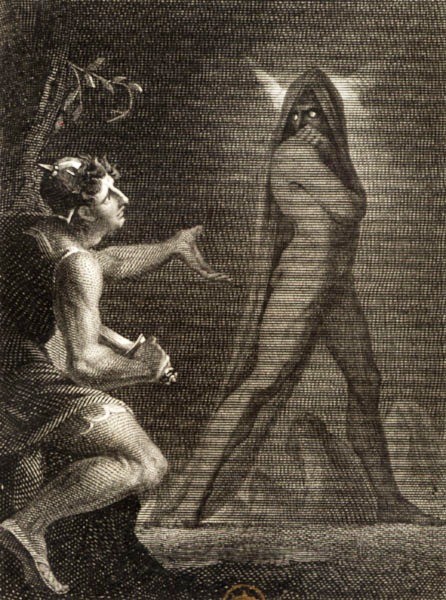 Ulysse et l'ombre d'AjaxVignettes pour Homère ; cinquante gravures reliées en un volume illustrant l'Iliade et l'OdysséeIsaac Taylor (1759-1829), graveur ; Johann Heinrich Füssli (1741-1825), peintre, Londres, F. J. Du Roveray, 1er octobre 1805. BnF,  
Ajax hautain et solitaire, toujours enfermé dans sa colère, refuse même de parler à son ancien rival, malgré la tentative d'Ulysse. Sophocle(495 – 406)__________A j a x(environ 445 av. J.-C.)______Extraits Vers 1- 600&vers 1040 - 1420____________________Lecture guidéepar Jean-Paul WoitrainProfesseur de lettres classiques Sur le site Prima elementahttp://www.prima-elementa.fr/Dico.htm,dans les-pages-de-Jean-Paul-woitrainhttp://www.prima-elementa.fr/Woitrain/index-2.htmlGarder le saut de page Textes et commentaires utilisés Sophocle, Ajax  éd. Masqueray (Budé, 1929).  Sophocle, édition Pearson Oxford  éd. de  1975.  (1ère éd. 1924).  Tournier Edouard, Ajax, édition Hachette 1866. Mitchell. T, The Ajax of Sophocles, with Notes Critical ... Oxford, 1844. Sir Richard C. Jebb, Commentary on Sophocles: Ajax, Cambridge University Press. 1907. (en ligne sur Perseus). J. C. Kamerbeek,  Plays of Sophocles,  commentaries  part I  The Ajax  (Trad anglaise par Shreuder et Parker) 1963.   Cité  (K.), avec tout notre respect. A. F. Garvie, Ajax, Edited with introduction, translation and commentary, Liverpool University Press, 1 févr. 1998 - 266 pagesP. Demont, Sophocle, AÏAS / AJAX, éd. les Belles lettres,  Commentario, 2022. Pierre Judet De La Combe, traduction de l’ Iliade, dans  Tout Homère, Les Belles Lettres, 2019. Et alii… ___________________Ajax le grand. 	Aucun poète antique ne peut parler d’Ajax sans tenir compte des « faits inévitables » et  du  « terme inaltérable » de sa vie, comme le souligne  Pierre Judet de La Combe dans son introduction à l’Iliade.
	« Ajax devait toujours être le héros massif,  défenseur prodigieux des Achéens avec son immense bouclier, mais il  devait aussi être soumis au malheur, quand les Achéens, après la mort  d’Achille, refusent de lui donner les armes merveilleuses de son ami et  lui préfèrent Ulysse. Il ne le supportera pas et se tuera. Le nom 'Aias' portait déjà en lui le cri de désolation 'aïaï'. »Et Homère de dire : 	"Parmi les hommes, Ajax fils de Télamon  était de loin le meilleur, aussi longtemps qu’Achille restait en colère.  Car il était de beaucoup supérieur, comme les chevaux qui portaient le  fils irréprochable de Pélée." (Homère, Iliade, II, 768-770) ****************************Incipit liberSophocle, Ajax.  ΑΘΗΝΑ  1. Ἀεὶ μέν, ὦ παῖ Λαρτίου, δέδορκά σε 2. πεῖράν τιν´ ἐχθρῶν ἁρπάσαι θηρώμενον· 3. Καὶ νῦν ἐπὶ σκηναῖς σε ναυτικαῖς ὁρῶ 4. Αἴαντος, ἔνθα τάξιν ἐσχάτην ἔχει,  5. πάλαι κυνηγετοῦντα καὶ μετρούμενον 6. ἴχνη τὰ κείνου νεοχάραχθ´, ὅπως ἴδῃς 7. εἴτ´ ἔνδον εἴτ´ οὐκ ἔνδον. Εὖ δέ ς´ ἐκφέρει 8. κυνὸς Λακαίνης ὥς τις εὔρινος βάσις·  9. ἔνδον γὰρ ἁνὴρ ἄρτι τυγχάνει, κάρα 10. στάζων ἱδρῶτι καὶ χέρας ξιφοκτόνους·  11. καί ς´ οὐδὲν εἴσω τῆσδε παπταίνειν πύλης 12. ἔτ´ ἔργον ἐστίν, ἐννέπειν δ´ ὅτου χάριν 13. σπουδὴν ἔθου τήνδ´, ὡς παρ´ εἰδυίας μάθῃς.  ΟΔΥΣΣΕΥΣ 14. Ὦ φθέγμ´ Ἀθάνας, φιλτάτης ἐμοὶ θεῶν, 15. ὡς εὐμαθές σου, κἂν ἄποπτος ᾖς, ὅμως 16. φώνημ´ ἀκούω καὶ ξυναρπάζω φρενί, 17. χαλκοστόμου κώδωνος ὡς τυρσηνικῆς. 18. Καὶ νῦν ἐπέγνως εὖ μ´ ἐπ´ ἀνδρὶ δυσμενεῖ 19. βάσιν κυκλοῦντ´, Αἴαντι τῷ σακεσφόρῳ· 20. κεῖνον γάρ, οὐδέν´ ἄλλον, ἰχνεύω πάλαι. 21. Νυκτὸς γὰρ ἡμᾶς τῆσδε πρᾶγος ἄσκοπον 22. ἔχει περάνας, —εἴπερ εἴργασται τάδε· 23. ἴσμεν γὰρ οὐδὲν τρανές, ἀλλ´ ἀλώμεθα· 24. κἀγὼ ´θελοντὴς τῷδ´ ὑπεζύγην πόνῳ.  25. Ἐφθαρμένας γὰρ ἀρτίως εὑρίσκομεν 26. λείας ἁπάσας καὶ κατηναρισμένας 27.  ἐκ χειρὸς αὐτοῖς ποιμνίων ἐπιστάταις.  28. Τήνδ´ οὖν ἐκείνῳ πᾶς τις αἰτίαν νέμει.  29. Καί μοί τις ὀπτὴρ αὐτὸν εἰσιδὼν μόνον 30. πηδῶντα πεδία σὺν νεορράντῳ ξίφει 31.  φράζει τε κἀδήλωσεν· εὐθέως δ´ ἐγὼ 32. κατ´ ἴχνος ᾄσσω, καὶ τὰ μὲν σημαίνομαι,  33. τὰ δ´ ἐκπέπληγμαι κοὐκ ἔχω μαθεῖν ὅτου.  34. Καιρὸν δ´ ἐφήκεις· πάντα γὰρ τά τ´ οὖν πάρος 35. τά τ´ εἰσέπειτα σῇ κυβερνῶμαι χερί.  ΑΘΗΝΑ  36. Ἔγνων, Ὀδυσσεῦ, καὶ πάλαι φύλαξ ἔβην 37. τῇ σῇ πρόθυμος εἰς ὁδὸν κυναγίᾳ.  ΟΔΥΣΣΕΥΣ38. Ἦ καί, φίλη δέσποινα, πρὸς καιρὸν πονῶ ; ΑΘHΝΑ39.  Ὡς ἔστιν ἀνδρὸς τοῦδε τἄργα ταῦτά σοι.  ΟΔΥΣΣΕΥΣ40. Καὶ πρὸς τί δυσλόγιστον ὧδ´ ᾖξεν χέρα ; ΑΘHΝΑ41. Χόλῳ βαρυνθεὶς τῶν Ἀχιλλείων ὅπλων. ΟΔΥΣΣΕΥΣ 42. Τί δῆτα ποίμναις τήνδ´ ἐπεμπίπτει βάσιν ; ΑΘΗΝΑ  43. Δοκῶν ἐν ὑμῖν χεῖρα χραίνεσθαι φόνῳ. ΟΔΥΣΣΕΥΣ44. Ἦ καὶ τὸ βούλευμ´ ὡς ἐπ´ Ἀργείοις τόδ´ ἦν ; ΑΘΗΝΑ 45. Κἂν ἐξεπράξατ´, εἰ κατημέλης´ ἐγώ. ΟΔΥΣΣΕΥΣ 46. Ποίαισι τόλμαις ταῖσδε καὶ φρενῶν θράσει ; ΑΘΗΝΑ  47. Νύκτωρ ἐφ´ ὑμᾶς δόλιος ὁρμᾶται μόνος. ΟΔΥΣΣΕΥΣ 48. Ἦ καὶ παρέστη κἀπὶ τέρμ´ ἀφίκετο;ΑΘΗΝΑ  49. Καὶ δὴ ´πὶ δισσαῖς ἦν στρατηγίσιν πύλαις. ΟΔΥΣΣΕΥΣ 50. Καὶ πῶς ἐπέσχε χεῖρα μαιμῶσαν φόνου ; ΑΘΗΝΑ  51. Ἐγώ σφ´ ἀπείργω, δυσφόρους ἐπ´ ὄμμασι 52. γνώμας βαλοῦσα τῆς ἀνηκέστου χαρᾶς,  53. καὶ πρός τε ποίμνας ἐκτρέπω σύμμικτά τε 54. λείας ἄδαστα βουκόλων φρουρήματα· 55. ἔνθ´ εἰσπεσὼν ἔκειρε πολύκερων φόνον 56. κύκλῳ ῥαχίζων· κἀδόκει μὲν ἔσθ´ ὅτε 57. δισσοὺς Ἀτρείδας αὐτόχειρ κτείνειν ἔχων,  58. ὅτ´ ἄλλοτ´ ἄλλον ἐμπίτνων στρατηλατῶν.  59.Ἐγὼ δὲ φοιτῶντ´ ἄνδρα μανιάσιν νόσοις 60. ὤτρυνον, εἰσέβαλλον εἰς ἕρκη κακά. 61. Κἄπειτ´ ἐπειδὴ τοῦδ´ ἐλώφησεν φόνου,  62. τοὺς ζῶντας αὖ δεσμοῖσι συνδήσας βοῶν 63. ποίμνας τε πάσας εἰς δόμους κομίζεται,  64. ὡς ἄνδρας, οὐχ ὡς εὔκερων ἄγραν ἔχων· 65. καὶ νῦν κατ´ οἴκους συνδέτους αἰκίζεται. 66. Δείξω δὲ καὶ σοὶ τήνδε περιφανῆ νόσον, 67. ὡς πᾶσιν Ἀργείοισιν εἰσιδὼν θροῇς. 68. Θαρσῶν δὲ μίμνε μηδὲ συμφορὰν δέχου 69. τὸν ἄνδρ´· ἐγὼ γὰρ ὀμμάτων ἀποστρόφους 70. αὐγὰς ἀπείρξω σὴν πρόσοψιν εἰσιδεῖν. 71. Οὗτος, σὲ τὸν τὰς αἰχμαλωτίδας χέρας 72. δεσμοῖς ἀπευθύνοντα προσμολεῖν καλῶ.  73. Αἴαντα φωνῶ· στεῖχε δωμάτων πάρος.  ΟΔΥΣΣΕΥΣ 74. Τί δρᾷς, Ἀθάνα ;μηδαμῶς σφ´ ἔξω κάλει.  ΑΘΗΝΑ  75. Οὐ σῖγ´ ἀνέξῃ, μηδὲ δειλίαν ἀρῇ ; ΟΔΥΣΣΕΥΣ 76. Μή, πρὸς θεῶν· ἀλλ´ ἔνδον ἀρκείτω μένων. ΑΘΗΝΑ  77. Τί μὴ γένηται ; πρόσθεν οὐκ ἀνὴρ ὅδ´ ἦν ; ΟΔΥΣΣΕΥΣ 78. Ἐχθρός γε τῷδε τἀνδρὶ καὶ τανῦν ἔτι. ΑΘΗΝΑ  79. Οὔκουν γέλως ἥδιστος εἰς ἐχθροὺς γελᾶν ; ΟΔΥΣΣΕΥΣ 80. Ἐμοὶ μὲν ἀρκεῖ τοῦτον ἐν δόμοις μένειν. ΑΘΗΝΑ  81. Μεμηνότ´ ἄνδρα περιφανῶς ὀκνεῖς ἰδεῖν ; ΟΔΥΣΣΕΥΣ 82. Φρονοῦντα γάρ νιν οὐκ ἂν ἐξέστην ὄκνῳ. ΑΘΗΝΑ  83. Ἀλλ´ οὐδὲ νῦν σε μὴ παρόντ´ ἴδῃ πέλας.  ΟΔΥΣΣΕΥΣ 84. Πῶς ;εἴπερ ὀφθαλμοῖς γε τοῖς αὐτοῖς ὁρᾷ.  ΑΘΗΝΑ  85. Ἐγὼ σκοτώσω βλέφαρα καὶ δεδορκότα.  ΟΔΥΣΣΕΥΣ 86. Γένοιτο μεντἂν πᾶν θεοῦ τεχνωμένου. ΑΘΗΝΑ  87. Σίγα νυν ἑστώς, καὶ μέν´ ὡς κυρεῖς ἔχων.  ΟΔΥΣΣΕΥΣ 88. Μένοιμ´ ἄν· ἤθελον δ´ ἂν ἐκτὸς ὢν τυχεῖν.  ΑΘΗΝΑ  89. Ὦ οὗτος, Αἶαν, δεύτερόν σε προσκαλῶ· 90. τί βαιὸν οὕτως ἐντρέπῃ τῆς συμμάχου; ΑΙΑΣ 91. Ὦ χαῖρ´, Ἀθάνα, χαῖρε, Διογενὲς τέκνον,  92. ὡς εὖ παρέστης· καί σε παγχρύσοις ἐγὼ 93. στέψω λαφύροις τῆσδε τῆς ἄγρας χάριν.  ΑΘΗΝΑ  94. Καλῶς ἔλεξας· ἀλλ´ ἐκεῖνό μοι φράσον,  95. ἔβαψας ἔγχος εὖ πρὸς Ἀργείων στρατῷ; ΑΙΑΣ96.  Κόμπος πάρεστι κοὐκ ἀπαρνοῦμαι τὸ μή. ΑΘΗΝΑ  97. Ἦ καὶ πρὸς Ἀτρείδαισιν ᾔχμασας χέρας; ΑΙΑΣ98.  Ὥστ´ οὔποτ´ Αἴαντ´, οἶδ´, ἀτιμάσους´ ἔτι. ΑΘΗΝΑ  99. Τεθνᾶσιν ἅνδρες, ὡς τὸ σὸν ξυνῆκ´ ἐγώ. ΑΙΑΣ100.  Θανόντες ἤδη τἄμ´ ἀφαιρείσθων ὅπλα. ΑΘΗΝΑ  101. Εἶεν· τί γὰρ δὴ παῖς ὁ τοῦ Λαερτίου; 102 ποῦ σοι τύχης ἕστηκεν; ἦ πέφευγέ σε; ΑΙΑΣ103. Ἦ τοὐπίτριπτον κίναδος ἐξήρου μ´ ὅπου; ΑΘΗΝΑ  104. Ἔγωγ´· Ὀδυσσέα τὸν σὸν ἐνστάτην λέγω.  ΑΙΑΣ 105. Ἥδιστος, ὦ δέσποινα, δεσμώτης ἔσω  106 θακεῖ· θανεῖν γὰρ αὐτὸν οὔ τί πω θέλω. ΑΘΗΝΑ  107. Πρὶν ἂν τί δράσῃς ἢ τί κερδάνῃς πλέον; ΑΙΑΣ 108. Πρὶν ἂν δεθεὶς πρὸς κίον´ ἑρκείου στέγης—  ΑΘΗΝΑ  109. Τί δῆτα τὸν δύστηνον ἐργάσῃ κακόν; ΑΙΑΣ 110. Μάστιγι πρῶτον νῶτα φοινιχθεὶς θάνῃ.   ΑΘΗΝΑ  111. Μὴ δῆτα τὸν δύστηνον ὧδέ γ´ αἰκίσῃ. ΑΙΑΣ 112. Χαίρειν, Ἀθάνα, τἄλλ´ ἐγώ ς´ ἐφίεμαι, 113 κεῖνος δὲ τείσει τήνδε κοὐκ ἄλλην δίκην. ΑΘΗΝΑ  114. Σὺ δ´ οὖν, ἐπειδὴ τέρψις ἥδε σοι τὸ δρᾶν,    115. χρῶ χειρί, φείδου μηδὲν ὧνπερ ἐννοεῖς.   ΑΙΑΣ116.  Χωρῶ πρὸς ἔργον, τοῦτό σοι δ´ ἐφίεμαι,   117. τοιάνδ´ ἀεί μοι σύμμαχον παρεστάναι. ΑΘΗΝΑ  118. Ὁρᾷς, Ὀδυσσεῦ, τὴν θεῶν ἰσχὺν ὅση; 119. Τούτου τίς ἄν σοι τἀνδρὸς ἢ προνούστερος  120. ἢ δρᾶν ἀμείνων ηὑρέθη τὰ καίρια;  ΟΔΥΣΣΕΥΣ 121. Ἐγὼ μὲν οὐδέν´ οἶδ´· ἐποικτίρω δέ νιν 122.  δύστηνον ἔμπας, καίπερ ὄντα δυσμενῆ,   123.  ὁθούνεκ´ ἄτῃ συγκατέζευκται κακῇ,   124.  οὐδὲν τὸ τούτου μᾶλλον ἢ τοὐμὸν σκοπῶν.   125.  Ὁρῶ γὰρ ἡμᾶς οὐδὲν ὄντας ἄλλο πλὴν  126.  εἴδωλ´, ὅσοιπερ ζῶμεν, ἢ κούφην σκιάν. ΑΘΗΝΑ  127. Τοιαῦτα τοίνυν εἰσορῶν ὑπέρκοπον128.  μηδέν ποτ´ εἴπῃς αὐτὸς ἐς θεοὺς ἔπος,   129.  μηδ´ ὄγκον ἄρῃ μηδέν´, εἴ τινος πλέον  130.  ἢ χειρὶ βρίθεις ἢ μακροῦ πλούτου βάθει· 131.  ὡς ἡμέρα κλίνει τε κἀνάγει πάλιν 132.  ἅπαντα τἀνθρώπεια· τοὺς δὲ σώφρονας 133.  θεοὶ φιλοῦσι καὶ στυγοῦσι τοὺς κακούς. ΧΟΡΟΣ (les marins de Salamine, les compagnons ’Ajax) 134.  Τελαμώνιε παῖ, τῆς ἀμφιρύτου 135.  Σαλαμῖνος ἔχων βάθρον ἀγχιάλου,  136.  σὲ μὲν εὖ πράσσοντ´ ἐπιχαίρω· 137.  σὲ δ´ ὅταν πληγὴ Διὸς ἢ ζαμενὴς 138.  λόγος ἐκ Δαναῶν κακόθρους ἐπιβῇ,  139.  μέγαν ὄκνον ἔχω καὶ πεφόβημαι 140.  πτηνῆς ὡς ὄμμα πελείας. 141.  Ὡς καὶ τῆς νῦν φθιμένης νυκτὸς 142.  μεγάλοι θόρυβοι κατέχους´ ἡμᾶς 143.  ἐπὶ δυσκλείᾳ, σὲ τὸν ἱππομανῆ 144.  λειμῶν´ ἐπιβάντ´ ὀλέσαι Δαναῶν 145.  βοτὰ καὶ λείαν 146.  ἥπερ δορίληπτος ἔτ´ ἦν λοιπή, 147.  κτείνοντ´ αἴθωνι σιδήρῳ. 148.  Τοιούσδε λόγους ψιθύρους πλάσσων 149.  εἰς ὦτα φέρει πᾶσιν Ὀδυσσεύς, 150.  καὶ σφόδρα πείθει· περὶ γὰρ σοῦ νῦν 151.  εὔπειστα λέγει, καὶ πᾶς ὁ κλύων 152.  τοῦ λέξαντος χαίρει μᾶλλον 153.  τοῖς σοῖς ἄχεσιν καθυβρίζων. 154.  Τῶν γὰρ μεγάλων ψυχῶν ἱεὶς 155.  οὐκ ἂν ἁμάρτοις· κατὰ δ´ ἄν τις ἐμοῦ 156.  τοιαῦτα λέγων οὐκ ἂν πείθοι· 157.  πρὸς γὰρ τὸν ἔχονθ´ ὁ φθόνος ἕρπει· 158.  καίτοι σμικροὶ μεγάλων χωρὶς 159. σφαλερὸν πύργου ῥῦμα πέλονται· 160. μετὰ γὰρ μεγάλων βαιὸς ἄριστ´ ἄν, 161. καὶ μέγας ὀρθοῖθ´ ὑπὸ μικροτέρων· 162. ἀλλ´ οὐ δυνατὸν τοὺς ἀνοήτους 163. τούτων γνώμας προδιδάσκειν.  164. Ὑπὸ τοιούτων ἀνδρῶν θορυβῇ· 165. χἠμεῖς οὐδὲν σθένομεν πρὸς ταῦτ´ 166. ἀπαλέξασθαι σοῦ χωρίς, ἄναξ·  167. ἀλλ´ — ὅτε γὰρ δὴ τὸ σὸν ὄμμ´ ἀπέδραν,   168. παταγοῦσιν ἅπερ πτηνῶν ἀγέλαι—   169. μέγαν αἰγυπιόν γ´ ὑποδείσαντες,   170. τάχ´ ἄν, ἐξαίφνης εἰ σὺ φανείης,   171. σιγῇ πτήξειαν ἄφωνοι.   Strophe 172. Ἦ ῥά σε Ταυροπόλα Διὸς Ἄρτεμις—  173. ὦ μεγάλα φάτις, ὦ   174. μᾶτερ αἰσχύνας ἐμᾶς—  175. ὥρμασε πανδάμους ἐπὶ βοῦς ἀγελαίας, 176. ἤ πού τινος νίκας ἀκάρπωτον χάριν, 177. ἤ ῥα κλυτῶν ἐνάρων  178. ψευσθεῖς´, ἀδώροις εἴτ´ ἐλαφαβολίαις;  179. ἢ χαλκοθώραξ, εἴ τιν´ Ἐνυάλιος  180. μομφὰν ἔχων ξυνοῦ δορὸς ἐννυχίοις  181. μαχαναῖς ἐτείσατο λώβαν;  Antistrophe 182. Οὔ ποτε γὰρ φρενόθεν γ´ ἐπ´ ἀριστερά, 183. παῖ Τελαμῶνος, ἔβας 184. τόσσον ἐν ποίμναις πίτνων· 185. ἥκοι γὰρ ἂν θεία νόσος· ἀλλ´ ἀπερύκοι 186. καὶ Ζεὺς κακὰν καὶ Φοῖβος Ἀργείων φάτιν·  187. εἰ δ´ ὑποβαλλόμενοι   188. κλέπτουσι μύθους οἱ μεγάλοι βασιλῆς, 189. ἢ τᾶς ἀσώτου Σισυφιδᾶν γενεᾶς,   190. μὴ μή μ´, ἄναξ, ἔθ´ ὧδ´ ἐφάλοις κλισίαις   191. ἐμμένων κακὰν φάτιν ἄρῃ.   Epode192. Ἀλλ´ ἄνα ἐξ ἑδράνων   193. ὅπου μακραίωνι   194. στηρίζῃ ποτὲ τᾷδ´ ἀγωνίῳ σχολᾷ 195. ἄταν οὐρανίαν φλέγων. 196. Ἐχθρῶν δ´ ὕβρις ὧδ´ ἀταρβήτως 197. ὁρμᾶτ´ ἐν εὐανέμοιςι βάσσαις,  198. πάντων καγχαζόντων 199. γλώσσαις βαρυάλγητ´·200. ἐμοὶ δ´ ἄχος ἕστακεν. ΤΕΚΜΗΣΣΑ201. Ναὸς ἀρωγοὶ τῆς Αἴαντος, 202. γενεᾶς χθονίων ἀπ´ Ἐρεχθειδᾶν, 203. ἔχομεν στοναχὰς οἱ κηδόμενοι 204. τοῦ Τελαμῶνος τηλόθεν οἴκου·   205. νῦν γὰρ ὁ δεινὸς μέγας ὠμοκρατὴς  206. Αἴας θολερῷ  207. κεῖται χειμῶνι νοσήσας.   (ΧΟΡΟΣ) 208. Τί δ´ ἐνήλλακται τῆς ἠρεμίας  209. νὺξ ἥδε βάρος;   210. παῖ τοῦ Φρυγίου σὺ Τελεύταντος,   211. λέγ´, ἐπεί σε λέχος δουριάλωτον  212. στέρξας ἀνέχει θούριος Αἴας·   213. ὥστ´ οὐκ ἂν ἄϊδρις ὑπείποις.   ΤΕΚΜΗΣΣΑ214. Πῶς δῆτα λέγω λόγον ἄρρητον;  215.  θανάτῳ γὰρ ἴσον πάθος ἐκπεύσῃ·  216. μανίᾳ γὰρ ἁλοὺς ἡμὶν ὁ κλεινὸς 217. νύκτερος Αἴας ἀπελωβήθη·  218. τοιαῦτ´ ἂν ἴδοις σκηνῆς ἔνδον  219. χειροδάϊκτα σφάγι´ αἱμοβαφῆ, 220. κείνου χρηστήρια τἀνδρός.   ΧΟΡΟΣ 221. Οἵαν ἐδήλωσας   222. ἀνέρος αἴθονος ἀγγελίαν 223. ἄτλατον οὐδὲ φευκτάν,   224 ...  225 τῶν μεγάλων Δαναῶν ὕπο κλῃζομέναν, 226 τὰν ὁ μέγας μῦθος ἀέξει.   227 Ὤιμοι φοβοῦμαι τὸ προσέρ- 228. πον· περίφαντος ἁνὴρ  229. θανεῖται, παραπλήκτῳ 230. χερὶ συγκατακτὰς  231 κελαινοῖς ξίφεσιν βοτὰ καὶ 232. βοτῆρας ἱππονώμας. ΤΕΚΜΗΣΣΑ233. Ὤιμοι· κεῖθεν κεῖθεν ἄρ´ ἡμῖν   234 δεσμῶτιν ἄγων ἤλυθε ποίμναν·  235 ὧν τὴν μὲν ἔσω σφάζ´ ἐπὶ γαίας, 236 τὰ δὲ πλευροκοπῶν δίχ´ ἀνερρήγνυ·  237 δύο δ´ ἀργίποδας κριοὺς ἀνελών, 238 τοῦ μὲν κεφαλὴν καὶ γλῶσσαν ἄκραν 239 ῥιπτεῖ θερίσας, τὸν δ´ ὀρθὸν ἄνω 240. κίονι δήσας,   241. μέγαν ἱπποδέτην ῥυτῆρα λαβὼν  242. παίει λιγυρᾷ μάστιγι διπλῇ,   243. κακὰ δεννάζων ῥήμαθ´ ἃ δαίμων  244. κοὐδεὶς ἀνδρῶν ἐδίδαξεν.   ΧΟΡΟΣ245 - 246.  Ὥρα τιν´ ἤδη τοι κρᾶτα καλύμμασι   246-248. κρυψάμενον ποδοῖν κλοπὰν ἀρέσθαι,  247  numérotation de Pearson 248 .  numérotation de Pearson  249. ἢ θοὸν εἰρεσίας ζυγὸν ἑζόμενον 250. ποντοπόρῳ ναῒ μεθεῖναι·  251. τοίας ἐρέσσουσιν ἀπει-252. λὰς δικρατεῖς Ἀτρεῖδαι  253. καθ´ ἡμῶν· πεφόβημαι 254. λιθόλευστον Ἄρη 255. ξυναλγεῖν μετὰ τοῦδε τυπείς, 256. τὸν αἶς´ ἄπλατος ἴσχει. ΤΕΚΜΗΣΣΑ257. Οὐκέτι· λαμπρᾶς γὰρ ἄτερ στεροπᾶς 258 ᾄξας ὀξὺς νότος ὣς λήγει,    259 καὶ νῦν φρόνιμος νέον ἄλγος ἔχει. 260 Τὸ γὰρ ἐσλεύσσειν οἰκεῖα πάθη,   261 μηδενὸς ἄλλου παραπράξαντος,   262 μεγάλας ὀδύνας ὑποτείνει.   ΧΟΡΟΣ 263. Ἀλλ´ εἰ πέπαυται, κάρτ´ ἂν εὐτυχεῖν δοκῶ·  264. φρούδου γὰρ ἤδη τοῦ κακοῦ μείων λόγος.   ΤΕΚΜΗΣΣΑ265.  Πότερα δ´ ἄν, εἰ νέμοι τις αἵρεσιν, λάβοις, 266 φίλους ἀνιῶν αὐτὸς ἡδονὰς ἔχειν   267 ἢ κοινὸς ἐν κοινοῖσι λυπεῖσθαι ξυνών;   ΧΟΡΟΣ 268. Τό τοι διπλάζον, ὦ γύναι, μεῖζον κακόν. ΤΕΚΜΗΣΣΑ269. Ἡμεῖς ἄρ´ οὐ νοσοῦντες ἀτώμεσθα νῦν. ΧΟΡΟΣ 270. Πῶς τοῦτ´ ἔλεξας; οὐ κάτοιδ´ ὅπως λέγεις.   ΤΕΚΜΗΣΣΑ271. Ἁνὴρ ἐκεῖνος, ἡνίκ´ ἦν ἐν τῇ νόσῳ, 272 αὐτὸς μὲν ἥδεθ´ οἷσιν εἴχετ´ ἐν κακοῖς,   273 ἡμᾶς δὲ τοὺς φρονοῦντας ἠνία ξυνών·  274 νῦν δ´ ὡς ἔληξε κἀνέπνευσε τῆς νόσου, 275 κεῖνός τε λύπῃ πᾶς ἐλήλαται κακῇ, 276 ἡμεῖς θ´ ὁμοίως οὐδὲν ἧσσον ἢ πάρος.   277 Ἆρ´ ἔστι ταῦτα δὶς τός´ ἐξ ἁπλῶν κακά; ΧΟΡΟΣ 278. Ξύμφημι δή σοι καὶ δέδοικα μὴ ´κ θεοῦ 279 πληγή τις ἥκῃ. Πῶς γάρ, εἰ πεπαυμένος 280 μηδέν τι μᾶλλον ἢ νοσῶν εὐφραίνεται; ΤΕΚΜΗΣΣΑ281.  Ὡς ὧδ´ ἐχόντων τῶνδ´ ἐπίστασθαί σε χρή. ΧΟΡΟΣ 282. Τίς γάρ ποτ´ ἀρχὴ τοῦ κακοῦ προσέπτατο; 283 δήλωσον ἡμῖν τοῖς ξυναλγοῦσιν τύχας. ΤΕΚΜΗΣΣΑ284. Ἅπαν μαθήσῃ τοὔργον, ὡς κοινωνὸς ὤν. 285.  Κεῖνος γὰρ ἄκρας νυκτός, ἡνίχ´ ἕσπεροι  286.   λαμπτῆρες οὐκέτ´ ᾖθον, ἄμφηκες λαβὼν 287. ἐμαίετ´ ἔγχος ἐξόδους ἕρπειν κενάς.   288. Κἀγὼ ´πιπλήσσω καὶ λέγω· «Τί χρῆμα δρᾷς, 289. Αἴας; τί τήνδ´ ἄκλητος οὔθ´ ὑπ´ ἀγγέλων  290. κληθεὶς ἀφορμᾷς πεῖραν οὔτε του κλύων     291. σάλπιγγος; ἀλλὰ νῦν γε πᾶς εὕδει στρατός.»   292.  Ὁ δ´ εἶπε πρός με βαί´, ἀεὶ δ´ ὑμνούμενα·   293. «Γύναι, γυναιξὶ κόσμον ἡ σιγὴ φέρει.»   294.  Κἀγὼ μαθοῦς´ ἔληξ´, ὁ δ´ ἐσσύθη μόνος·   295.  καὶ τὰς ἐκεῖ μὲν οὐκ ἔχω λέγειν πάθας·   296. ἔσω δ´ ἐσῆλθε συνδέτους ἄγων ὁμοῦ  297. ταύρους, κύνας βοτῆρας, εὔκερών τ´ ἄγραν.   298. Καὶ τοὺς μὲν ηὐχένιζε, τοὺς δ´ ἄνω τρέπων  299. ἔσφαζε κἀρράχιζε, τοὺς δὲ δεσμίους 300.  ᾐκίζεθ´ ὥστε φῶτας ἐν ποίμναις πίτνων.   301. Τέλος δ´ ἀπᾴξας διὰ θυρῶν σκιᾷ τινι   302. λόγους ἀνέσπα τοὺς μὲν Ἀτρειδῶν κάτα,   303. τοὺς δ´ ἀμφ´ Ὀδυσσεῖ, συντιθεὶς γέλων πολύν,   304. ὅσην κατ´ αὐτῶν ὕβριν ἐκτείσαιτ´ ἰών·   305. κἄπειτ´ ἀπᾴξας αὖθις ἐς δόμους πάλιν  306 ἔμφρων μόλις πως ξὺν χρόνῳ καθίσταται.   307 Καὶ πλῆρες ἄτης ὡς διοπτεύει στέγος,   308 παίσας κάρα θώϋξεν· ἐν δ´ ἐρειπίοις   309 νεκρῶν ἐρειφθεὶς ἕζετ´ ἀρνείου φόνου, 310 κόμην ἀπρὶξ ὄνυξι συλλαβὼν χερί. 311 Καὶ τὸν μὲν ἧστο πλεῖστον ἄφθογγος χρόνον·    312 ἔπειτ´ ἐμοὶ τὰ δείν´ ἐπηπείλης´ ἔπη, 313 εἰ μὴ φανοίην πᾶν τὸ συντυχὸν πάθος,   314 κἀνήρετ´ ἐν τῷ πράγματος κυροῖ ποτε. 315 Κἀγώ, φίλοι, δείσασα τοὐξειργασμένον  316. ἔλεξα πᾶν ὅσονπερ ἐξηπιστάμην. 317. Ὁ δ´ εὐθὺς ἐξῴμωξεν οἰμωγὰς λυγράς, 318. ἃς οὔποτ´ αὐτοῦ πρόσθεν εἰσήκουσ´ ἐγώ·  319. πρὸς γὰρ κακοῦ τε καὶ βαρυψύχου γόους  320. τοιούσδ´ ἀεί ποτ´ ἀνδρὸς ἐξηγεῖτ´ ἔχειν·  321. ἀλλ´ ἀψόφητος ὀξέων κωκυμάτων    322. ὑπεστέναζε, ταῦρος ὣς βρυχώμενος. 323. Νῦν δ´ ἐν τοιᾷδε κείμενος κακῇ τύχῃ 324 ἄσιτος ἁνήρ, ἄποτος, ἐν μέσοις βοτοῖς 325 σιδηροκμῆσιν ἥσυχος θακεῖ πεσών· 326 καὶ δῆλός ἐστιν ὥς τι δρασείων κακόν·  327 τοιαῦτα γάρ πως καὶ λέγει κὠδύρεται. 328 Ἀλλ´, ὦ φίλοι, τούτων γὰρ οὕνεκ´ ἐστάλην, 329 ἀρήξατ´ εἰσελθόντες, εἰ δύνασθέ τι· 330.  φίλων γὰρ οἱ τοιοίδε νικῶνται λόγοις. ΧΟΡΟΣ331. Τέκμησσα δεινά παῖ Τελεύταντος, λέγεις 332.  ἡμῖν, τὸν ἄνδρα διαπεφοιβάσθαι κακοῖς. ΑΙΑΣ333. Ἰώ μοί μοι.    ΤΕΚΜΗΣΣΑ334.  Τάχ´, ὡς ἔοικε, μᾶλλον· ἢ οὐκ ἠκούσατε 335. Αἴαντος, οἵαν τήνδε θωύσσει βοήν;  ΙΑΣ 336. Ἰώ μοί μοι. ΧΟΡΟΣ 337. Ἁνὴρ ἔοικεν ἢ νοσεῖν, ἢ τοῖς πάλαι 338 νοσήμασι ξυνοῦσι λυπεῖσθαι παρών. ΑΙΑΣ339. Ἰὼ παῖ παῖ. ΤΕΚΜΗΣΣΑ340.  ὤμοι τάλαιν´· Εὐρύσακες, ἀμφὶ σοὶ βοᾷ.   341 Τί ποτε μενοινᾷ; ποῦ ποτ´ εἶ; τάλαιν´ ἐγώ.   ΑΙΑΣ342.  Τεῦκρον καλῶ· ποῦ Τεῦκρος; ἢ τὸν εἰσαεὶ 343. λεηλατήσει χρόνον; ἐγὼ δ´ ἀπόλλυμαι.   ΧΟΡΟΣ 344. Ἁνὴρ φρονεῖν ἔοικεν· ἀλλ´ ἀνοίγετε· 345. τάχ´ ἄν τιν´ αἰδῶ κἀπ´ ἐμοὶ βλέψας λάβοι. ΤΕΚΜΗΣΣΑ346.  Ἰδού, διοίγω· προσβλέπειν δ´ ἔξεστί σοι 347.  τὰ τοῦδε πράγη, καὐτὸς ὡς ἔχων κυρεῖ.  ΑΙΑΣ348.  Ἰὼ 349. φίλοι ναυβάται, μόνοι ἐμῶν φίλων, 350. μόνοι ἔτ´ ἐμμένοντες ὀρθῷ νόμῳ,   351.  ἴδεσθέ μ´ οἷον ἄρτι κῦ- 352. μα φοινίας ὑπὸ ζάλης  353.  ἀμφίδρομον κυκλεῖται.   ΧΟΡΟΣ 354 Οἴμ´ ὡς ἔοικας ὀρθὰ μαρτυρεῖν ἄγαν· 355. δηλοῖ δὲ τοὔργον ὡς ἀφροντίστως ἔχει. ΑΙΑΣ356. Ἰὼ  357. γένος ναΐας ἀρωγὸν τέχνας, 358 ἅλιον ὃς ἐπέβας ἑλίσσων πλάταν, 359. σέ τοι, σέ τοι μόνον δέδορ-  360. -κα πημονὰν ἐπαρκέσοντ´     361 ἀλλά με συνδάϊξον.   ΧΟΡΟΣ 362. Εὔφημα φώνει· μὴ κακὸν κακῷ διδοὺς  363 ἄκος, πλέον τὸ πῆμα τῆς ἄτης τίθει.   ΑΙΑΣ364.  Ὁρᾷς τὸν θρασύν, τὸν εὐκάρδιον,   365. τὸν ἐν δαΐοις ἄτρεστον μάχαις,   366. ἐν ἀφόβοις με θηρσὶ δεινὸν χέρας; 367.  Οἴμοι γέλωτος, οἷον ὑβρίσθην ἄρα. ΤΕΚΜΗΣΣΑ368.  Μή, δέσποτ´ Αἴας, λίσσομαί ς´, αὔδα τάδε. ΑΙΑΣ369.  Οὐκ ἐκτός; οὐκ ἄψορρον ἐκνεμῇ πόδα; 370. Αἰαῖ αἰαῖ. ΤΕΚΜΗΣΣΑ371. Ὦ πρὸς θεῶν, ὕπεικε καὶ φρόνησον εὖ.   ΑΙΑΣ372. Ὢ δύσμορος, ὃς χερὶ μὲν 373. μεθῆκα τοὺς ἀλάστορας,   374. ἐν δ´ ἑλίκεσσι βουσὶ καὶ 375. κλυτοῖς πεσὼν αἰπολίοις 376. ἐρεμνὸν αἷμ´ ἔδευσα.   ΧΟΡΟΣ 377. Τί δῆτ´ ἂν ἀλγοίης ἐπ´ ἐξειργασμένοις; 378. Οὐ γὰρ γένοιτ´ ἂν ταῦθ´ ὅπως οὐχ ὧδ´ ἔχειν. ΑΙΑΣ379. Ἰὼ πάνθ´ ὁρῶν, ἁπάντων τ´ ἀεὶ 380. κακῶν ὄργανον, τέκνον Λαρτίου,  381. κακοπινέστατόν τ´ ἄλημα στρατοῦ, 382. ἦ που πολὺν γέλωθ´ ὑφ´ ἡδονῆς ἄγεις.   ΧΟΡΟΣ 383. Ξὺν τῷ θεῷ πᾶς καὶ γελᾷ κὠδύρεται. ΑΙΑΣ384. Ἴδοιμι μήν νιν, καίπερ ὧδ´ ἀτώμενος. 385 Ἰώ μοί μοι. ΧΟΡΟΣ 386. Μηδὲν μέγ´ εἴπῃς· οὐχ ὁρᾷς ἵν´ εἶ κακοῦ; ΑΙΑΣ387.  Ὦ Ζεῦ, προγόνων προπάτωρ,   388 πῶς ἂν τὸν αἱμυλώτατον, 389 ἐχθρὸν ἄλημα, τούς τε δισ– 390 σάρχας ὀλέσσας βασιλῆς,   391 τέλος θάνοιμι καὐτός;  ΤΕΚΜΗΣΣΑ392. Ὅταν κατεύχῃ ταῦθ´, ὁμοῦ κἀμοὶ θανεῖν   393 εὔχου· τί γὰρ δεῖ ζῆν με σοῦ τεθνηκότος;   ΑΙΑΣ394a. Ἰὼ  394b σκότος, ἐμὸν φάος,   395 ἔρεβος ὦ φαεννότατον, ὡς ἐμοί, 396 ***  397 ἕλεσθ´ ἕλεσθέ μ´ οἰκήτορα,   398 ἕλεσθέ μ´· οὔτε γὰρ θεῶν γένος   399 οὔθ´ ἁμερίων ἔτ´ ἄξιος 400. βλέπειν τιν´ εἰς ὄνασιν ἀνθρώπων.  401. Ἀλλά μ´ ἁ Διός μ´ ἀλκίμα θεὸς   402.  ὀλέθριον αἰκίζει.   403.  Ποῖ τις οὖν φύγῃ; 404. ποῖ μολὼν μενῶ  405.  εἰ τὰ μὲν φθίνει, 406.  φίλοι τοῖςιν ὁμοῦ 407.   πέλας, μώραις δ´ ἄγραις προσκείμεθα; 408. πᾶς δὲ στρατὸς δίπαλτος ἄν 409. με χειρὶ φονεύοι. ΤΕΚΜΗΣΣΑ410.  Ὢ δυστάλαινα, τοιάδ´ ἄνδρα χρήσιμον  411. φωνεῖν, ἃ πρόσθεν οὗτος οὐκ ἔτλη ποτ´ ἄν. ΑΙΑΣ412 a Ἰὼ  412b πόροι ἁλίρροθοι  413. πάραλά τ´ ἄντρα καὶ νέμος ἐπάκτιον, 414. πολὺν πολύν με δαρόν τε δὴ  415. κατείχετ´ ἀμφὶ Τροίαν χρόνον·  416. ἀλλ´ οὐκέτι μ´, οὐκέτ´ ἀμπνοὰς 417. ἔχοντα· τοῦτό τις φρονῶν ἴστω. 418. Ὦ Σκαμάνδριοι  419. γείτονες ῥοαί, 420. εὔφρονες Ἀργείοις, 421. οὐκέτ´ ἄνδρα μὴ422. τόνδ´ ἴδητ´, ἔπος 423. ἐξερέω μέγ´, οἷ- 424. -ον οὔ τινα Τροία στρατοῦ 425. δέρχθη χθονὸς μολόντ´ ἀπὸ 426. Ἑλλανίδος· τανῦν δ´ ἄτιμος427. ὧδε πρόκειται. ΧΟΡΟΣ 428. Οὔτοι ς´ ἀπείργειν, οὐδ´ ὅπως ἐῶ λέγειν 429. ἔχω, κακοῖς τοιοῖσδε συμπεπτωκότα. ΑΙΑΣ430.  Αἰαῖ· τίς ἄν ποτ´ ᾤεθ´ ὧδ´ ἐπώνυμον 431. τοὐμὸν ξυνοίσειν ὄνομα τοῖς ἐμοῖς κακοῖς;  432. νῦν γὰρ πάρεστι καὶ δὶς αἰάζειν ἐμοὶ 433. καὶ τρίς· τοιούτοις γὰρ κακοῖς ἐντυγχάνω· 434. ὅτου πατὴρ μὲν τῆσδ´ ἀπ´ Ἰδαίας χθονὸς 435. τὰ πρῶτα καλλιστεῖ´ ἀριστεύσας στρατοῦ 436. πρὸς οἶκον ἦλθε πᾶσαν εὔκλειαν φέρων· 437. ἐγὼ δ´ ὁ κείνου παῖς, τὸν αὐτὸν ἐς τόπον 438. Τροίας ἐπελθὼν οὐκ ἐλάσσονι σθένει, 439. οὐδ´ ἔργα μείω χειρὸς ἀρκέσας ἐμῆς, 440. ἄτιμος Ἀργείοισιν ὧδ´ ἀπόλλυμαι.    441. Καίτοι τοσοῦτόν γ´ ἐξεπίστασθαι δοκῶ· 442. εἰ ζῶν Ἀχιλλεὺς τῶν ὅπλων τῶν ὧν πέρι 443. κρίνειν ἔμελλε κράτος ἀριστείας τινί, 444. οὐκ ἄν τις αὔτ´ ἔμαρψεν ἄλλος ἀντ´ ἐμοῦ.   445. Νῦν δ´ αὔτ´ Ἀτρεῖδαι φωτὶ παντουργῷ φρένας 446. ἔπραξαν, ἀνδρὸς τοῦδ´ ἀπώσαντες κράτη· 447. κεἰ μὴ τόδ´ ὄμμα καὶ φρένες διάστροφοι 448.   γνώμης ἀπῇξαν τῆς ἐμῆς, οὐκ ἄν ποτε 449. δίκην κατ´ ἄλλου φωτὸς ὧδ´ ἐψήφισαν. 450.  Νῦν δ´ ἡ Διὸς γοργῶπις ἀδάματος θεὰ   451. ἤδη μ´ ἐπ´ αὐτοῖς χεῖρ´ ἐπευθύνοντ´ ἐμὴν 452. ἔσφηλεν ἐμβαλοῦσα λυσσώδη νόσον, 453. ὥστ´ ἐν τοιοῖσδε χεῖρας αἱμάξαι βοτοῖς· 454. κεῖνοι δ´ ἐπεγγελῶσιν ἐκπεφευγότες, 455. ἐμοῦ μὲν οὐχ ἑκόντος· εἰ δέ τις θεῶν 456. βλάπτοι, φύγοι γ´ ἂν χὠ κακὸς τὸν κρείσσονα. 457. Καὶ νῦν τί χρὴ δρᾶν; ὅστις ἐμφανῶς θεοῖς 458. ἐχθαίρομαι, μισεῖ δέ μ´ Ἑλλήνων στρατός, 459. ἔχθει δὲ Τροία πᾶσα καὶ πεδία τάδε. 460. Πότερα πρὸς οἴκους, ναυλόχους λιπὼν ἕδρας  461. μόνους τ´ Ἀτρείδας, πέλαγος Αἰγαῖον περῶ;   462. Καὶ ποῖον ὄμμα πατρὶ δηλώσω φανεὶς   463. Τελαμῶνι; πῶς με τλήσεταί ποτ´ εἰσιδεῖν   464. γυμνὸν φανέντα τῶν ἀριστείων ἄτερ,   465. ὧν αὐτὸς ἔσχε στέφανον εὐκλείας μέγαν;   466. Οὐκ ἔστι τοὔργον τλητόν. Ἀλλὰ δῆτ´ ἰὼν  467. πρὸς ἔρυμα Τρώων, ξυμπεσὼν μόνος μόνοις   468. καὶ δρῶν τι χρηστόν, εἶτα λοίσθιον θάνω;  469. Ἀλλ´ ὧδέ γ´ Ἀτρείδας ἂν εὐφράναιμί που. 470. Οὐκ ἔστι ταῦτα· πεῖρά τις ζητητέα   471. τοιάδ´ ἀφ´ ἧς γέροντι δηλώσω πατρὶ 472. μή τοι φύσιν γ´ ἄσπλαγχνος ἐκ κείνου γεγώς. 473. Αἰσχρὸν γὰρ ἄνδρα τοῦ μακροῦ χρῄζειν βίου, 474. κακοῖσιν ὅστις μηδὲν ἐξαλλάσσεται. 475. Τί γὰρ παρ´ ἦμαρ ἡμέρα τέρπειν ἔχει 476 προσθεῖσα κἀναθεῖσα τοῦ γε κατθανεῖν; 477 Οὐκ ἂν πριαίμην οὐδενὸς λόγου βροτὸν 478 ὅστις κεναῖσιν ἐλπίσιν θερμαίνεται· 479 ἀλλ´ ἢ καλῶς ζῆν ἢ καλῶς τεθνηκέναι  480 τὸν εὐγενῆ χρή. Πάντ´ ἀκήκοας λόγον.  481 (ΧΟΡΟΣ) Οὐδεὶς ἐρεῖ ποθ´ ὡς ὑπόβλητον λόγον,   482 Αἴας, ἔλεξας, ἀλλὰ τῆς σαυτοῦ φρενός. 483 Παῦσαί γε μέντοι καὶ δὸς ἀνδράσιν φίλοις   484 γνώμης κρατῆσαι, τάσδε φροντίδας μεθείς. ΤΕΚΜΗΣΣΑ485.  Ὦ δέσποτ´ Αἴας, τῆς ἀναγκαίας τύχης 486 οὐκ ἔστιν οὐδὲν μεῖζον ἀνθρώποις κακόν.   487 Ἐγὼ δ´ ἐλευθέρου μὲν ἐξέφυν πατρός, 488 εἴπερ τινὸς σθένοντος ἐν πλούτῳ Φρυγῶν·  489 νῦν δ´ εἰμὶ δούλη· θεοῖς γὰρ ὧδ´ ἔδοξέ που 490 καὶ σῇ μάλιστα χειρί. Τοιγαροῦν, ἐπεὶ 491 τὸ σὸν λέχος ξυνῆλθον, εὖ φρονῶ τὰ σά· 492 καί ς´ ἀντιάζω πρός τ´ ἐφεστίου Διὸς 493 εὐνῆς τε τῆς σῆς, ᾗ συνηλλάχθης ἐμοί, 494 μή μ´ ἀξιώσῃς βάξιν ἀλγεινὴν λαβεῖν 495 τῶν σῶν ὑπ´ ἐχθρῶν, χειρίαν ἐφείς τινι. 496 Ἧι γὰρ θάνῃς σὺ καὶ τελευτήσας ἀφῇς, 497 ταύτῃ νόμιζε κἀμὲ τῇ τόθ´ ἡμέρᾳ 498 βίᾳ ξυναρπασθεῖσαν Ἀργείων ὕπο 499 ξὺν παιδὶ τῷ σῷ δουλίαν ἕξειν τροφήν. 500.  Καί τις πικρὸν πρόσφθεγμα δεσποτῶν ἐρεῖ  501 λόγοις ἰάπτων· «Ἴδετε τὴν ὁμευνέτιν 502 Αἴαντος, ὃς μέγιστον ἴσχυσε στρατοῦ, 503 οἵας λατρείας ἀνθ´ ὅσου ζήλου τρέφει». 504 Τοιαῦτ´ ἐρεῖ τις, κἀμὲ μὲν δαίμων ἐλᾷ, 505 σοὶ δ´ αἰσχρὰ τἄπη ταῦτα καὶ τῷ σῷ γένει.   506 Ἀλλ´ αἴδεσαι μὲν πατέρα τὸν σὸν ἐν λυγρῷ 507 γήρᾳ προλείπων, αἴδεσαι δὲ μητέρα 508 πολλῶν ἐτῶν κληροῦχον, ἥ σε πολλάκις 509 θεοῖς ἀρᾶται ζῶντα πρὸς δόμους μολεῖν· 510 οἴκτιρε δ´, ὦναξ, παῖδα τὸν σόν, εἰ νέας 511 τροφῆς στερηθεὶς σοῦ διοίσεται μόνος  512 ὑπ´ ὀρφανιστῶν μὴ φίλων, ὅσον κακὸν  513 κείνῳ τε κἀμοὶ τοῦθ´, ὅταν θάνῃς, νεμεῖς. 514 Ἐμοὶ γὰρ οὐκέτ´ ἔστιν εἰς ὅ τι βλέπω  515 πλὴν σοῦ· σὺ γάρ μοι πατρίδ´ ᾔστωσας δορί·  516 καὶ μητέρ´ ἄλλη μοῖρα τὸν φύσαντά τε  517 καθεῖλεν Ἅιδου θανασίμους οἰκήτορας·  518 τίς δῆτ´ ἐμοὶ γένοιτ´ ἂν ἀντὶ σοῦ πατρίς;  519 τίς πλοῦτος; ἐν σοὶ πᾶς´ ἔγωγε σῴζομαι. 520 Ἀλλ´ ἴσχε κἀμοῦ μνῆστιν· ἀνδρί τοι χρεὼν  521 μνήμην προσεῖναι, τερπνὸν εἴ τί που πάθῃ·  522 χάρις χάριν γάρ ἐστιν ἡ τίκτους´ ἀεί·  523 ὅτου δ´ ἀπορρεῖ μνῆστις εὖ πεπονθότος, 524 οὐκ ἂν λέγοιτ´ ἔθ´ οὗτος εὐγενὴς ἀνήρ. ΧΟΡΟΣ 525. Αἴας, ἔχειν ς´ ἂν οἶκτον ὡς κἀγὼ φρενὶ  526. θέλοιμ´ ἄν· αἰνοίης γὰρ ἂν τὰ τῆσδ´ ἔπη. ΑΙΑΣ527. Καὶ κάρτ´ ἐπαίνου τεύξεται πρὸς γοῦν ἐμοῦ, 528 ἐὰν μόνον τὸ ταχθὲν εὖ τολμᾷ τελεῖν. ΤΕΚΜΗΣΣΑ529. Ἀλλ´ ὦ φίλ´ Αἴας, πάντ´ ἔγωγε πείσομαι. ΑΙΑΣ530.  Κόμιζέ νύν μοι παῖδα τὸν ἐμόν, ὡς ἴδω. ΤΕΚΜΗΣΣΑ531.  Καὶ μὴν φόβοισί γ´ αὐτὸν ἐξελυσάμην.  ΑΙΑΣ532.  Ἐν τοῖσδε τοῖς κακοῖσιν; ἢ τί μοι λέγεις;  ΤΕΚΜΗΣΣΑ533.  Μὴ σοί γέ που δύστηνος ἀντήσας θάνοι. ΑΙΑΣ534.  Πρέπον γέ τἂν ἦν δαίμονος τοὐμοῦ τόδε. ΤΕΚΜΗΣΣΑ535.  Ἀλλ´ οὖν ἐγὼ ´φύλαξα τοῦτό γ´ ἀρκέσαι. ΑΙΑΣ536.  Ἐπῄνες´ ἔργον καὶ πρόνοιαν ἣν ἔθου. ΤΕΚΜΗΣΣΑ537.  Τί δῆτ´ ἂν ὡς ἐκ τῶνδ´ ἂν ὠφελοῖμί σε;  ΑΙΑΣ538. Δός μοι προσειπεῖν αὐτὸν ἐμφανῆ τ´ ἰδεῖν. ΤΕΚΜΗΣΣΑ539. Καὶ μὴν πέλας γε προσπόλοις φυλάσσεται. ΑΙΑΣ540.  Τί δῆτα μέλλει μὴ οὐ παρουσίαν ἔχειν; ΤΕΚΜΗΣΣΑ541.  Ὦ παῖ, πατὴρ καλεῖ σε. Δεῦρο προσπόλων 542. ἄγ´ αὐτὸν ὅσπερ χερσὶν εὐθύνων κυρεῖς.  ΑΙΑΣ 543. Ἕρποντι φωνεῖς, ἢ λελειμμένῳ λόγων; ΤΕΚΜΗΣΣΑ544. Καὶ δὴ κομίζει προσπόλων ὅδ´ ἐγγύθεν. ΑΙΑΣ445. Αἶρ´ αὐτόν, αἶρε δεῦρο· ταρβήσει γὰρ οὔ, 546 νεοσφαγῆ που τόνδε προσλεύσσων φόνον, 547 εἴπερ δικαίως ἔστ´ ἐμὸς τὰ πατρόθεν. 548 Ἀλλ´ αὐτίκ´ ὠμοῖς αὐτὸν ἐν νόμοις πατρὸς 549 δεῖ πωλοδαμνεῖν κἀξομοιοῦσθαι φύσιν. [550] Ὦ παῖ, γένοιο πατρὸς εὐτυχέστερος, 551 τὰ δ´ ἄλλ´ ὅμοιος, καὶ γένοι´ ἂν οὐ κακός. 552 Καίτοι σε καὶ νῦν τοῦτό γε ζηλοῦν ἔχω, 553 ὁθούνεκ´ οὐδὲν τῶνδ´ ἐπαισθάνῃ κακῶν·  554 ἐν τῷ φρονεῖν γὰρ μηδὲν ἥδιστος βίος, 555 ἕως τὸ χαίρειν καὶ τὸ λυπεῖσθαι μάθῃς. 556 Ὅταν δ´ ἵκῃ πρὸς τοῦτο, δεῖ ς´ ὅπως πατρὸς 557 δείξεις ἐν ἐχθροῖς οἷος ἐξ οἵου ´τράφης. 558 Τέως δὲ κούφοις πνεύμασιν βόσκου, νέαν 559 ψυχὴν ἀτάλλων, μητρὶ τῇδε χαρμονήν. 560.  Οὔτοι ς´ Ἀχαιῶν, οἶδα, μή τις ὑβρίσῃ 561. στυγναῖσι λώβαις, οὐδὲ χωρὶς ὄντ´ ἐμοῦ· 562. τοῖον πυλωρὸν φύλακα Τεῦκρον ἀμφὶ σοὶ 563. λείψω τροφῆς ἄοκνον ἔμπα, κεἰ τανῦν 564. τηλωπὸς οἰχνεῖ, δυσμενῶν θήραν ἔχων. 565. Ἀλλ´, ἄνδρες ἀσπιστῆρες, ἐνάλιος λεώς, 566. ὑμῖν τε κοινὴν τήνδ´ ἐπισκήπτω χάριν, 567. κείνῳ τ´ ἐμὴν ἀγγείλατ´ ἐντολήν, ὅπως 568. τὸν παῖδα τόνδε πρὸς δόμους ἐμοὺς ἄγων 569. Τελαμῶνι δείξει μητρί τ´, Ἐριβοίᾳ λέγω, 570. ὥς σφιν γένηται γηροβοσκὸς εἰσαεὶ 571. μέχρις οὗ μυχοὺς κίχωσι τοῦ κάτω θεοῦ. 572. Καὶ τἀμὰ τεύχη μήτ´ ἀγωνάρχαι τινὲς 573. θήσους´ Ἀχαιοῖς, μήθ´ ὁ λυμεὼν ἐμός. 574. Ἀλλ´ αὐτό μοι σύ, παῖ, λαβὼν ἐπώνυμον, 575. Εὐρύσακες, ἴσχε διὰ πολυρράφου στρέφων 576. πόρπακος ἑπτάβοιον ἄρρηκτον σάκος· 577. τὰ δ´ ἄλλα τεύχη κοίν´ ἐμοὶ τεθάψεται.   578 Ἀλλ´ ὡς τάχος τὸν παῖδα τόνδ´ ἤδη δέχου, 579 καὶ δῶμα πάκτου, μηδ´ ἐπισκήνους γόους 580 δάκρυε· κάρτα τοι φιλοίκτιστον γυνή. 581 Πύκαζε θᾶσσον· οὐ πρὸς ἰατροῦ σοφοῦ 582 θρηνεῖν ἐπῳδὰς πρὸς τομῶντι πήματι. 583 (ΧΟΡΟΣ) Δέδοικ´ ἀκούων τήνδε τὴν προθυμίαν· 584 οὐ γάρ μ´ ἀρέσκει γλῶσσά σου τεθηγμένη. ΤΕΚΜΗΣΣΑ585.  Ὦ δέσποτ´ Αἴας, τί ποτε δρασείεις φρενί; ΑΙΑΣ586.  Μὴ κρῖνε, μὴ ´ξέταζε· σωφρονεῖν καλόν. ΤΕΚΜΗΣΣΑ587. Οἴμ´ ὡς ἀθυμῶ· καί σε πρὸς τοῦ σοῦ τέκνου 588. καὶ θεῶν ἱκνοῦμαι μὴ προδοὺς ἡμᾶς γένῃ. ΑΙΑΣ589. Ἄγαν γε λυπεῖς. Οὐ κάτοισθ´ ἐγὼ θεοῖς 590 ὡς οὐδὲν ἀρκεῖν εἰμ´ ὀφειλέτης ἔτι; ΤΕΚΜΗΣΣΑ591.  Εὔφημα φώνει. ΑΙΑΣ591. Τοῖς ἀκούουσιν λέγε. ΤΕΚΜΗΣΣΑ 592  Σὺ δ´ οὐχὶ πείσῃ; ΑΙΑΣ592.  Πόλλ´ ἄγαν ἤδη θροεῖς. (ΤΕΚΜΗΣΣΑ 593 Ταρβῶ γάρ, ὦναξ. 593  Οὐ ξυνέρξεθ´ ὡς τάχος; (ΤΕΚΜΗΣΣΑ 594 Πρὸς θεῶν, μαλάσσου. ΑΙΑΣ594 Μῶρά μοι δοκεῖς φρονεῖν, 595 εἰ τοὐμὸν ἦθος ἄρτι παιδεύειν νοεῖς. Premier Stasimon(ΧΟΡΟΣ)596  Ὦ κλεινὰ Σαλαμίς, σὺ μέν που 597 ναίεις ἁλίπλακτος εὐδαίμων, 598 πᾶσιν περίφαντος αἰεί. [600] ἐγὼ δ´ ὁ τλάμων παλαιὸς ἀφ´ οὗ χρόνος 601 Ἰδαῖα μίμνων λειμώνι´ ἔπαυλα μηνῶν 602 ἀνήριθμος αἰὲν εὐνῶμαι 605 χρόνῳ τρυχόμενος, κακὰν ἐλπίδ´ ἔχων 606 ἔτι μέ ποτ´ ἀνύσειν τὸν ἀπότροπον ἀΐδηλον Ἅιδαν. 607 Καί μοι δυσθεράπευτος Αἴας 610 ξύνεστιν ἔφεδρος, ὤμοι μοι, 611 θείᾳ μανίᾳ ξύναυλος 612 ὃν ἐξεπέμψω πρὶν δή ποτε θουρίῳ 613-614 κρατοῦντ´ ἐν Ἄρει· νῦν δ´ αὖ φρενὸς οἰοβώτας 615 φίλοις μέγα πένθος ηὕρηται. 616-617 Τὰ πρὶν δ´ ἔργα χεροῖν μεγίστας ἀρετᾶς 618-620 ἄφιλα παρ´ ἀφίλοις ἔπες´ ἔπεσε μελέοις Ἀτρείδαις. 621-622 Ἦ που παλαιᾷ μὲν ἔντροφος ἁμέρᾳ, 625 λευκῷ δὲ γήρᾳ μάτηρ νιν ὅταν νοσοῦντα 626 φρενομόρως ἀκούσῃ, 627 αἴλινον αἴλινον 628 οὐδ´ οἰκτρᾶς γόον ὄρνιθος ἀηδοῦς 630 ἥσει δύσμορος, ἀλλ´ ὀξυτόνους μὲν ᾠδὰς 632-633 θρηνήσει, χερόπλακτοι δ´ ἐν στέρνοισι πεσοῦνται 634 δοῦποι καὶ πολιᾶς ἄμυγμα χαίτας. 635 Κρείσσων γὰρ Ἅιδᾳ κεύθων ὁ νοσῶν μάταν, 636 ὃς ἐκ πατρῴας ἥκων γενεᾶς ἄριστος 637 πολυπόνων Ἀχαιῶν, 638 οὐκέτι συντρόφοις 640 ὀργαῖς ἔμπεδος, ἀλλ´ ἐκτὸς ὁμιλεῖ. 641 Ὦ τλᾶμον πάτερ, οἵαν σε μένει πυθέσθαι 642 παιδὸς δύσφορον ἄταν, ἃν οὔπω τις ἔθρεψεν 645 δίων Αἰακιδᾶν ἄτερθε τοῦδε. ΑΙΑΣ646  Ἅπανθ´ ὁ μακρὸς κἀναρίθμητος χρόνος 647 φύει τ´ ἄδηλα καὶ φανέντα κρύπτεται· 648 κοὐκ ἔστ´ ἄελπτον οὐδέν, ἀλλ´ ἁλίσκεται 649 χὠ δεινὸς ὅρκος χαἰ περισκελεῖς φρένες.[650] Κἀγὼ γάρ, ὃς τὰ δείν´ ἐκαρτέρουν τότε, 651 βαφῇ σίδηρος ὥς, ἐθηλύνθην στόμα 652 πρὸς τῆσδε τῆς γυναικός· οἰκτίρω δέ νιν 653 χήραν παρ´ ἐχθροῖς παῖδά τ´ ὀρφανὸν λιπεῖν. 654 Ἀλλ´ εἶμι πρός τε λουτρὰ καὶ παρακτίους 655 λειμῶνας, ὡς ἂν λύμαθ´ ἁγνίσας ἐμὰ 656 μῆνιν βαρεῖαν ἐξαλύξωμαι θεᾶς· 657 μολών τε χῶρον ἔνθ´ ἂν ἀστιβῆ κίχω, 658 κρύψω τόδ´ ἔγχος τοὐμόν, ἔχθιστον βελῶν, 659 γαίας ὀρύξας ἔνθα μή τις ὄψεται· 660 ἀλλ´ αὐτὸ νὺξ Ἅιδης τε σῳζόντων κάτω. 661 Ἐγὼ γάρ, ἐξ οὗ χειρὶ τοῦτ´ ἐδεξάμην 662 παρ´ Ἕκτορος δώρημα δυσμενεστάτου, 663 οὔπω τι κεδνὸν ἔσχον Ἀργείων πάρα· 664 ἀλλ´ ἔστ´ ἀληθὴς ἡ βροτῶν παροιμία· 665 ἐχθρῶν ἄδωρα δῶρα κοὐκ ὀνήσιμα. 666 Τοιγὰρ τὸ λοιπὸν εἰσόμεσθα μὲν θεοῖς 667 εἴκειν, μαθησόμεσθα δ´ Ἀτρείδας σέβειν. 668 Ἄρχοντές εἰσιν, ὥσθ´ ὑπεικτέον· τί μή; 669 Καὶ γὰρ τὰ δεινὰ καὶ τὰ καρτερώτατα 670 τιμαῖς ὑπείκει· τοῦτο μὲν νιφοστιβεῖς 671 χειμῶνες ἐκχωροῦσιν εὐκάρπῳ θέρει· 672 ἐξίσταται δὲ νυκτὸς αἰανὴς κύκλος 673 τῇ λευκοπώλῳ φέγγος ἡμέρᾳ φλέγειν· 674 δεινῶν τ´ ἄημα πνευμάτων ἐκοίμισε 675 στένοντα πόντον· ἐν δ´ ὁ παγκρατὴς ὕπνος 676 λύει πεδήσας, οὐδ´ ἀεὶ λαβὼν ἔχει· 677 ἡμεῖς δὲ πῶς οὐ γνωσόμεσθα σωφρονεῖν; 678 Ἐγὼ δ´, ἐπίσταμαι γὰρ ἀρτίως ὅτι 679 ὅ τ´ ἐχθρὸς ἡμῖν ἐς τοσόνδ´ ἐχθαρτέος, 680 ὡς καὶ φιλήσων αὖθις, ἔς τε τὸν φίλον 681 τοσαῦθ´ ὑπουργῶν ὠφελεῖν βουλήσομαι, 682 ὡς αἰὲν οὐ μενοῦντα· τοῖς πολλοῖσι γὰρ 683 βροτῶν ἄπιστός ἐσθ´ ἑταιρείας λιμήν. 684 Ἀλλ´ ἀμφὶ μὲν τούτοισιν εὖ σχήσει. Σὺ δὲ 685 ἔσω θεοῖς ἐλθοῦσα διὰ τέλους, γύναι, 686 εὔχου τελεῖσθαι τοὐμὸν ὧν ἐρᾷ κέαρ. 687 Ὑμεῖς θ´, ἑταῖροι, ταὐτὰ τῇδέ μοι τάδε 688 τιμᾶτε, Τεύκρῳ τ´, ἢν μόλῃ, σημήνατε 689 μέλειν μὲν ἡμῶν, εὐνοεῖν δ´ ὑμῖν ἅμα. 690 Ἐγὼ γὰρ εἶμ´ ἐκεῖς´ ὅποι πορευτέον· 691 ὑμεῖς δ´ ἃ φράζω δρᾶτε, καὶ τάχ´ ἄν μ´ ἴσως 692 πύθοισθε, κεἰ νῦν δυστυχῶ, σεσωσμένον. (ΧΟΡΟΣ)693  Ἔφριξ´ ἔρωτι, περιχαρὴς δ´ ἀνεπτάμαν. 694 Ἰὼ ἰώ, Πὰν Πάν, 695 ὦ Πάν, Πὰν ἁλίπλαγκτε, Κυλλανίας 696 χιονοκτύπου 697 πετραίας ἀπὸ δειράδος φάνηθ´, ὤ, 698 θεῶν χοροποί´, ἄναξ, ὅπως μοι 699 Νύσια Κνώσι´ ὀρχήματ´[700] αὐτοδαῆ ξυνὼν ἰάψῃς. 701 Νῦν γὰρ ἐμοὶ μέλει χορεῦσαι. 702 Ἰκαρίων δ´ ὑπὲρ πελαγέων μολὼν 703 ἄναξ Ἀπόλλων 704 ὁ Δάλιος εὔγνωστος 705 ἐμοὶ ξυνείη διὰ παντὸς εὔφρων. 706 Ἔλυσεν αἰνὸν ἄχος ἀπ´ ὀμμάτων Ἄρης. 707 Ἰὼ ἰώ. Νῦν αὖ, 708 νῦν, ὦ Ζεῦ, πάρα λευκὸν εὐάμερον 709 πελάσαι φάος 710 θοᾶν ὠκυάλων νεῶν, ὅτ´ Αἴας 711 λαθίπονος πάλιν, θεῶν δ´ αὖ 712 πάνθυτα θέσμι´ ἐξήνυς´ 712 εὐνομίᾳ σέβων μεγίστᾳ. 713 Πάνθ´ ὁ μέγας χρόνος μαραίνει 714 κοὐδὲν ἀναύδατον φατίσαιμ´ ἄν, 715 εὖτέ γ´ ἐξ ἀέλπτων 716 Αἴας μετανεγνώσθη 717 θυμῶν Ἀτρείδαις μεγάλων τε νεικέων. (ΑΓΓΕΛΟΣ) 718 Ἄνδρες φίλοι, τὸ πρῶτον ἀγγεῖλαι θέλω· 720 Τεῦκρος πάρεστιν ἄρτι Μυσίων ἀπὸ 721 κρημνῶν· μέσον δὲ προσμολὼν στρατήγιον 722 κυδάζεται τοῖς πᾶσιν Ἀργείοις ὁμοῦ. 723 Στείχοντα γὰρ πρόσωθεν αὐτὸν ἐν κύκλῳ 724 μαθόντες ἀμφέστησαν, εἶτ´ ὀνείδεσιν 725 ἤρασσον ἔνθεν κἄνθεν οὔτις ἔσθ´ ὃς οὔ, 726 τὸν τοῦ μανέντος κἀπιβουλευτοῦ στρατοῦ 727 ξύναιμον ἀποκαλοῦντες, ὡς οὐκ ἀρκέσοι 728 τὸ μὴ οὐ πέτροισι πᾶς καταξανθεὶς θανεῖν. 729 Ὥστ´ εἰς τοσοῦτον ἦλθον ὥστε καὶ χεροῖν 730 κολεῶν ἐρυστὰ διεπεραιώθη ξίφη. 731 Λήγει δ´ ἔρις δραμοῦσα τοῦ προσωτάτω 732 ἀνδρῶν γερόντων ἐν ξυναλλαγῇ λόγου. 733 Ἀλλ´ ἡμὶν Αἴας ποῦ ´στιν, ὡς φράσω τάδε; 734 τοῖς κυρίοις γὰρ πάντα χρὴ δηλοῦν λόγον. (ΧΟΡΟΣ)735  Οὐκ ἔνδον, ἀλλὰ φροῦδος ἀρτίως, νέας 736 βουλὰς νέοισιν ἐγκαταζεύξας τρόποις. (ΑΓΓΕΛΟΣ)737  Ἰοὺ ἰού· 738 βραδεῖαν ἡμᾶς ἆρ´ ὁ τήνδε τὴν ὁδὸν 739 πέμπων ἔπεμψεν, ἢ ´φάνην ἐγὼ βραδύς. (ΧΟΡΟΣ)740  Τί δ´ ἐστὶ χρείας τῆσδ´ ὑπεσπανισμένον; (ΑΓΓΕΛΟΣ)741  Τὸν ἄνδρ´ ἀπηύδα Τεῦκρος ἔνδοθεν στέγης 742 μὴ ´ξω παρήκειν, πρὶν παρὼν αὐτὸς τύχῃ. (ΧΟΡΟΣ)743  Ἀλλ´ οἴχεταί τοι πρὸς τὸ κέρδιστον τραπεὶς 744 γνώμης, θεοῖσιν ὡς καταλλαχθῇ χόλου. (ΑΓΓΕΛΟΣ)745  Ταῦτ´ ἐστὶ τἄπη μωρίας πολλῆς πλέα, 746 εἴπερ τι Κάλχας εὖ φρονῶν μαντεύεται. (ΧΟΡΟΣ)747  Ποῖον; τί δ´ εἰδὼς τοῦδε πράγματος πέρι— (ΑΓΓΕΛΟΣ)748  Τοσοῦτον οἶδα καὶ παρὼν ἐτύγχανον· 749 ἐκ γὰρ συνέδρου καὶ τυραννικοῦ κύκλου[750] Κάλχας μεταστὰς οἶος Ἀτρειδῶν δίχα, 751 εἰς χεῖρα Τεύκρου δεξιὰν φιλοφρόνως 752 θεὶς εἶπε κἀπέσκηψε παντοίᾳ τέχνῃ 753 εἶρξαι κατ´ ἦμαρ τοὐμφανὲς τὸ νῦν τόδε 754 Αἴανθ´ ὑπὸ σκηναῖσι μηδ´ ἀφέντ´ ἐᾶν, 755 εἰ ζῶντ´ ἐκεῖνον εἰσιδεῖν θέλοι ποτέ· 756 ἐλᾷ γὰρ αὐτὸν τῇδε θἠμέρᾳ μόνῃ 757 δίας Ἀθάνας μῆνις, ὡς ἔφη λέγων. 758 Τὰ γὰρ περισσὰ κἀνόνητα σώματα 759 πίπτειν βαρείαις πρὸς θεῶν δυσπραξίαις 760 ἔφασχ´ ὁ μάντις, ὅστις ἀνθρώπου φύσιν 761 βλαστὼν ἔπειτα μὴ κατ´ ἄνθρωπον φρονῇ. 762 Κεῖνος δ´ ἀπ´ οἴκων εὐθὺς ἐξορμώμενος 763 ἄνους καλῶς λέγοντος ηὑρέθη πατρός. 764 Ὁ μὲν γὰρ αὐτὸν ἐννέπει· «Τέκνον, δορὶ 765 βούλου κρατεῖν μέν, σὺν θεῷ δ´ ἀεὶ κρατεῖν»· 766 ὁ δ´ ὑψικόμπως κἀφρόνως ἠμείψατο· 767 «Πάτερ, θεοῖς μὲν κἂν ὁ μηδὲν ὢν ὁμοῦ 768 κράτος κατακτήσαιτ´· ἐγὼ δὲ καὶ δίχα 769 κείνων πέποιθα τοῦτ´ ἐπισπάσειν κλέος». 770 Τοσόνδ´ ἐκόμπει μῦθον. Εἶτα δεύτερον 771 δίας Ἀθάνας, ἡνίκ´ ὀτρύνουσά νιν 772 ηὐδᾶτ´ ἐπ´ ἐχθροῖς χεῖρα φοινίαν τρέπειν, 773 τότ´ ἀντιφωνεῖ δεινὸν ἄρρητόν τ´ ἔπος· 774 «Ἄνασσα, τοῖς ἄλλοισιν Ἀργείων πέλας 775 ἵστω, καθ´ ἡμᾶς δ´ οὔποτ´ ἐκρήξει μάχη». 776 Τοιοῖσδέ τοι λόγοισιν ἀστεργῆ θεᾶς 777 ἐκτήσατ´ ὀργήν, οὐ κατ´ ἄνθρωπον φρονῶν. 778 Ἀλλ´ εἴπερ ἔστι τῇδε θἠμέρᾳ, τάχ´ ἂν 779 γενοίμεθ´ αὐτοῦ σὺν θεῷ σωτήριοι. 780 Τοσαῦθ´ ὁ μάντις εἶφ´· ὁ δ´ εὐθὺς ἐξ ἕδρας 781 πέμπει με σοὶ φέροντα τάσδ´ ἐπιστολὰς 782 Τεῦκρος φυλάσσειν. Εἰ δ´ ἀπεστερήμεθα, 783 οὐκ ἔστιν ἁνὴρ κεῖνος, εἰ Κάλχας σοφός. (ΧΟΡΟΣ)784  Ὦ δαΐα τέτεκμησσα, δύσμορον γένος, 785 ὅρα μολοῦσα τόνδ´ ὁποῖ´ ἔπη θροεῖ· 786 ξυρεῖ γὰρ ἐν χρῷ τοῦτο, μὴ χαίρειν τινά. ΤΕΚΜΗΣΣΑ787  Τί μ´ αὖ τάλαιναν, ἀρτίως πεπαυμένην 788 κακῶν ἀτρύτων, ἐξ ἕδρας ἀνίστατε; (ΧΟΡΟΣ)789  Τοῦδ´ εἰσάκουε τἀνδρός, ὡς ἥκει φέρων 790 Αἴαντος ἡμῖν πρᾶξιν ἣν ἤλγης´ ἐγώ. ΤΕΚΜΗΣΣΑ791  Οἴμοι, τί φῄς, ἄνθρωπε; μῶν ὀλώλαμεν; (ΑΓΓΕΛΟΣ)792  Οὐκ οἶδα τὴν σὴν πρᾶξιν, Αἴαντος δ´ ὅτι, 793 θυραῖος εἴπερ ἐστίν, οὐ θαρσῶ πέρι. ΤΕΚΜΗΣΣΑ 794  Καὶ μὴν θυραῖος, ὥστε μ´ ὠδίνειν τί φῄς. (ΑΓΓΕΛΟΣ)795  Ἐκεῖνον εἴργειν Τεῦκρος ἐξεφίεται 796 σκηνῆς ὕπαυλον, μηδ´ ἀφιέναι μόνον. ΤΕΚΜΗΣΣΑ 797 Ποῦ δ´ ἐστὶ Τεῦκρος, κἀπὶ τῷ λέγει τάδε; ΑΓΓΕΛΟΣ 798 Πάρεστ´ ἐκεῖνος ἄρτι· τήνδε δ´ ἔξοδον 799 ὀλεθρίαν Αἴαντος ἐλπίζει ῥέπειν.(ΤΕΚΜΗΣΣΑ[800]  Οἴμοι τάλαινα, τοῦ ποτ´ ἀνθρώπων μαθών; (ΑΓΓΕΛΟΣ) 801 Τοῦ Θεστορείου μάντεως, καθ´ ἡμέραν 802 τὴν νῦν, ὅτ´ αὐτῷ θάνατον ἢ βίον φέρει. ΤΕΚΜΗΣΣΑ 803  Οἲ ´γώ, φίλοι, πρόστητ´ ἀναγκαίας τύχης, 804 καὶ σπεύσαθ´ οἱ μὲν Τεῦκρον ἐν τάχει μολεῖν· 805 οἱ δ´ ἑσπέρους ἀγκῶνας, οἱ δ´ ἀντηλίους 806 ζητεῖτ´ ἰόντες τἀνδρὸς ἔξοδον κακήν. 807 Ἔγνωκα γὰρ δὴ φωτὸς ἠπατημένη 808 καὶ τῆς παλαιᾶς χάριτος ἐκβεβλημένη. 809 Οἴμοι, τί δράσω, τέκνον; οὐχ ἱδρυτέον. 810 Ἀλλ´ εἶμι κἀγὼ κεῖς´ ὅποιπερ ἂν σθένω. 811 Χωρῶμεν, ἐγκονῶμεν· οὐχ ἕδρας ἀκμὴ 812 σῴζειν θέλοντας ἄνδρα γ´ ὃς σπεύδῃ θανεῖν. ΧΟΡΟΣ 813 Χωρεῖν ἕτοιμος, κοὐ λόγῳ δείξω μόνον· 814 τάχος γὰρ ἔργου καὶ ποδῶν ἅμ´ ἕψεται. ΑΙΑΣ 815  Ὁ μὲν σφαγεὺς ἕστηκεν ᾗ τομώτατος 816 γένοιτ´ ἄν, εἴ τῳ καὶ λογίζεσθαι σχολή, 817 δῶρον μὲν ἀνδρὸς Ἕκτορος ξένων ἐμοὶ 818 μάλιστα μισηθέντος, ἐχθίστου θ´ ὁρᾶν· 819 πέπηγε δ´ ἐν γῇ πολεμίᾳ τῇ Τρῳάδι, 820 σιδηροβρῶτι θηγάνῃ νεηκονής· 821 ἔπηξα δ´ αὐτὸν εὖ περιστείλας ἐγὼ 822 εὐνούστατον τῷδ´ ἀνδρὶ διὰ τάχους θανεῖν. 823 Οὕτω μὲν εὐσκευοῦμεν· ἐκ δὲ τῶνδέ μοι 824 σὺ πρῶτος, ὦ Ζεῦ, καὶ γὰρ εἰκός, ἄρκεσον. 825 Αἰτήσομαι δέ ς´ οὐ μακρὸν γέρας λαχεῖν· 826 πέμψον τιν´ ἡμῖν ἄγγελον, κακὴν φάτιν 827 Τεύκρῳ φέροντα, πρῶτος ὥς με βαστάσῃ 828 πεπτῶτα τῷδε περὶ νεορράντῳ ξίφει, 829 καὶ μὴ πρὸς ἐχθρῶν του κατοπτευθεὶς πάρος 830 ῥιφθῶ κυσὶν πρόβλητος οἰωνοῖς θ´ ἕλωρ. 831 Τοσαῦτά ς´, ὦ Ζεῦ, προστρέπω· καλῶ δ´ ἅμα 832 πομπαῖον Ἑρμῆν χθόνιον εὖ με κοιμίσαι, 833 ξὺν ἀσφαδάστῳ καὶ ταχεῖ πηδήματι 834 πλευρὰν διαρρήξαντα τῷδε φασγάνῳ. 835 Καλῶ δ´ ἀρωγοὺς τὰς ἀεί τε παρθένους 836 ἀεί θ´ ὁρώσας πάντα τἀν βροτοῖς πάθη, 837 σεμνὰς Ἐρινῦς τανύποδας μαθεῖν ἐμὲ 838 πρὸς τῶν Ἀτρειδῶν ὡς διόλλυμαι τάλας. 839 Καί σφας κακοὺς κάκιστα καὶ πανωλέθρους 840 ξυναρπάσειαν, ὥσπερ εἰσορῶς´ ἐμὲ 841 αὐτοσφαγῆ πίπτοντα, τὼς αὐτοσφαγεῖς 842 πρὸς τῶν φιλίστων ἐκγόνων ὀλοίατο. 843 Ἴτ´, ὦ ταχεῖαι ποίνιμοί τ´ Ἐρινύες, 844 γεύεσθε, μὴ φείδεσθε πανδήμου στρατοῦ. 845 Σὺ δ´, ὦ τὸν αἰπὺν οὐρανὸν διφρηλατῶν 846 Ἥλιε, πατρῴαν τὴν ἐμὴν ὅταν χθόνα 847 ἴδῃς, ἐπισχὼν χρυσόνωτον ἡνίαν 848 ἄγγειλον ἄτας τὰς ἐμὰς μόρον τ´ ἐμὸν 849 γέροντι πατρὶ τῇ τε δυστήνῳ τροφῷ.[850] Ἦ που τάλαινα, τήνδ´ ὅταν κλύῃ φάτιν, 851 ἥσει μέγαν κωκυτὸν ἐν πάσῃ πόλει. 852 Ἀλλ´ οὐδὲν ἔργον ταῦτα θρηνεῖσθαι μάτην, 853 ἀλλ´ ἀρκτέον τὸ πρᾶγμα σὺν τάχει τινί. 854 Ὦ Θάνατε, Θάνατε, νῦν μ´ ἐπίσκεψαι μολών· 855 καίτοι σὲ μὲν κἀκεῖ προσαυδήσω ξυνών· 856 σὲ δ´, ὦ φαεννῆς ἡμέρας τὸ νῦν σέλας, 857 καὶ τὸν διφρευτὴν Ἥλιον προσεννέπω, 858 πανύστατον δή, κοὔποτ´ αὖθις ὕστερον. 859 Ὦ φέγγος, ὦ γῆς ἱερὸν οἰκείας πέδον 860 Σαλαμῖνος, ὦ πατρῷον ἑστίας βάθρον, 861 κλειναί τ´ Ἀθῆναι, καὶ τὸ σύντροφον γένος, 862 κρῆναί τε ποταμοί θ´ οἵδε, καὶ τὰ Τρωϊκὰ 863 πεδία προσαυδῶ, χαίρετ´, ὦ τροφῆς ἐμοί· 864 τοῦθ´ ὑμὶν Αἴας τοὔπος ὕστατον θροεῖ, 865 τὰ δ´ ἄλλ´ ἐν Ἅιδου τοῖς κάτω μυθήσομαι. (ΗΜΙΧΟΡΙΟΝ Αʹ)866 Πόνος πόνῳ πόνον φέρει· 867 πᾷ πᾷ 868 πᾷ γὰρ οὐκ ἔβαν ἐγώ; 869 κοὐδεὶς ἐπίσταταί με συμμαθεῖν τόπος. 870 Ἰδοὺ ἰδού, 871 δοῦπον αὖ κλύω τινά. (ΗΜΙΧΟΡΙΟΝ Βʹ) 872 Ἡμῶν γε ναὸς κοινόπλουν ὁμιλίαν. 873 (Αʹ) Τί οὖν δή; 874 (Βʹ) Πᾶν ἐστίβηται πλευρὸν ἕσπερον νεῶν. 875 (Αʹ) Ἔχεις οὖν; 876 (Βʹ) Πόνου γε πλῆθος, κοὐδὲν εἰς ὄψιν πλέον. 877 (Αʹ) Ἀλλ´ οὐδὲ μὲν δὴ τὴν ἀφ´ ἡλίου βολῶν 878 κέλευθον ἁνὴρ οὐδαμοῦ δηλοῖ φανείς. ΧΟΡΟΣ879  Τίς ἂν δῆτά μοι, τίς ἂν φιλοπόνων 880 ἁλιαδᾶν ἔχων ἀΰπνους ἄγρας, 883 ἢ τίς Ὀλυμπιάδων θεᾶν, ἢ ῥυτῶν 884 Βοσπορίων ποταμῶν, 885 τὸν ὠμόθυμον εἴ ποθι 886 πλαζόμενον λεύσσων 887 ἀπύοι; σχέτλια γὰρ 888 ἐμέ γε τὸν μακρῶν ἀλάταν πόνων 889 οὐρίῳ μὴ πελάσαι δρόμῳ, 890 ἀλλ´ ἀμενηνὸν ἄνδρα μὴ λεύσσειν ὅπου. ΤΕΚΜΗΣΣΑ 891 Ἰώ μοί μοι. ΧΟΡΟΣ892  Τίνος βοὴ πάραυλος ἐξέβη νάπους; ΤΕΚΜΗΣΣΑ 893  Ἰὼ τλήμων. ΧΟΡΟΣ894  Τὴν δουρίληπτον δύσμορον νύμφην ὁρῶ 895 Τέτεκμησσαν, οἴκτῳ τῷδε συγκεκραμένην. ΤΕΚΜΗΣΣΑ 896 Οἴχωκ´, ὄλωλα, διαπεπόρθημαι, φίλοι. ΧΟΡΟΣ897  Τί δ´ ἔστιν; ΤΕΚΜΗΣΣΑ 898  Αἴας ὅδ´ ἡμῖν ἀρτίως νεοσφαγὴς 899 κεῖται κρυφαίῳ φασγάνῳ περιπτυχής.ΧΟΡΟΣ [900] Ὤμοι ἐμῶν νόστων· 901 ὤμοι, κατέπεφνες, ἄναξ, 902 τόνδε συνναύταν, τάλας· 903 ὦ ταλαίφρων γύναι. ΤΕΚΜΗΣΣΑ 904 Ὡς ὧδε τοῦδ´ ἔχοντος αἰάζειν πάρα. ΧΟΡΟΣ 905 Τίνος ποτ´ ἆρ´ ἔπραξε χειρὶ δύσμορος; ΤΕΚΜΗΣΣΑ 906  Αὐτὸς πρὸς αὑτοῦ· δῆλον. Ἐν γάρ οἱ χθονὶ 907 πηκτὸν τόδ´ ἔγχος περιπετὲς κατηγορεῖ. ΧΟΡΟΣ908  Ὤμοι ἐμᾶς ἄτας, οἶος ἄρ´ αἱμάχθης, 910 ἄφαρκτος φίλων· 911 ἐγὼ δ´ ὁ πάντα κωφός, ὁ πάντ´ ἄϊδρις, 912 κατημέλησα· πᾷ πᾷ 913 κεῖται ὁ δυστράπελος 914 δυσώνυμος Αἴας; ΤΕΚΜΗΣΣΑ 915  Οὔτοι θεατός· ἀλλά νιν περιπτυχεῖ 916 φάρει καλύψω τῷδε παμπήδην, ἐπεὶ 917 οὐδεὶς ἂν ὅστις καὶ φίλος τλαίη βλέπειν 918 φυσῶντ´ ἄνω πρὸς ῥῖνας ἔκ τε φοινίας 919 πληγῆς μελανθὲν αἷμ´ ἀπ´ οἰκείας σφαγῆς. 920 Οἴμοι, τί δράσω; τίς σε βαστάσει φίλων; 921 Ποῦ Τεῦκρος; ὡς ἀκμαῖος, εἰ βαίη, μόλοι, 922 πεπτῶτ´ ἀδελφὸν τόνδε συγκαθαρμόσαι. 923 Ὦ δύσμορ´ Αἴας, οἷος ὢν οἵως ἔχεις, 924 ὡς καὶ παρ´ ἐχθροῖς ἄξιος θρήνων τυχεῖν. ΧΟΡΟΣ 925 Ἔμελλες, τάλας, ἔμελλες χρόνῳ 926 στερεόφρων ἄρ´ ἐξανύσσειν κακὰν 927 μοῖραν ἀπειρεσίων πόνων. Τοῖά μοι 928 πάννυχα καὶ φαέθοντ´ 930 ἀνεστέναζες ὠμόφρων 931 ἐχθοδόπ´ Ἀτρείδαις 932 οὐλίῳ σὺν πάθει. 933 Μέγας ἄρ´ ἦν ἐκεῖνος ἄρχων χρόνος 935 πημάτων, ἦμος ἀριστόχειρ 936 οὐλομένων ὅπλων ἔκειθ´ ἁγὼν πέρι. ΤΕΚΜΗΣΣΑ 937 ) Ἰώ μοί μοι. (ΧΟΡΟΣ)938  Χωρεῖ πρὸς ἧπαρ, οἶδα, γενναία δύη. (ΤΕΚΜΗΣΣΑ 939  Ἰώ μοί μοι. ΧΟΡΟΣ940  Οὐδέν ς´ ἀπιστῶ καὶ δὶς οἰμῶξαι, γύναι, 941 τοιοῦδ´ ἀποβλαφθεῖσαν ἀρτίως φίλου. ΤΕΚΜΗΣΣΑ 942  Σοὶ μὲν δοκεῖν ταῦτ´ ἔστ´, ἐμοὶ δ´ ἄγαν φρονεῖν. ΧΟΡΟΣ943  Ξυναυδῶ. ΤΕΚΜΗΣΣΑ 944  Οἴμοι, τέκνον, πρὸς οἷα δουλείας ζυγὰ 945 χωροῦμεν, οἷοι νῷν ἐφεστᾶσιν σκοποί. ΧΟΡΟΣ946  Ὤμοι, ἀναλγήτων 947 δισσῶν ἐθρόησας ἄναυδ´ 948 ἔργ´ Ἀτρειδᾶν τῷδ´ ἄχει. 949 Ἀλλ´ ἀπείργοι θεός.ΤΕΚΜΗΣΣΑ [950]  Οὐκ ἂν τάδ´ ἔστη τῇδε, μὴ θεῶν μέτα. ΧΟΡΟΣ951  Ἄγαν ὑπερβριθὲς τόδ´ ἄχθος ἤνυσαν. ΤΕΚΜΗΣΣΑ952 Τοιόνδε μέντοι Ζηνὸς ἡ δεινὴ θεὸς 953 Παλλὰς φυτεύει πῆμ´ Ὀδυσσέως χάριν. ΧΟΡΟΣ955  Ἦ ῥα κελαινώπαν θυμὸν ἐφυβρίζει 956 πολύτλας ἀνήρ, 957 γελᾷ δὲ τοῖςι μαινομένοις ἄχεσιν 958 πολὺν γέλωτα, φεῦ, φεῦ, 959 ξύν τε διπλοῖ βασιλῆς 960 κλύοντες Ἀτρεῖδαι. ΤΕΚΜΗΣΣΑ961 Οἱ δ´ οὖν γελώντων κἀπιχαιρόντων κακοῖς 962 τοῖς τοῦδ´. Ἴσως τοι, κεἰ βλέποντα μὴ ´πόθουν, 963 θανόντ´ ἂν οἰμώξειαν ἐν χρείᾳ δορός. 964 Οἱ γὰρ κακοὶ γνώμαισι τἀγαθὸν χεροῖν 965 ἔχοντες οὐκ ἴσασι, πρίν τις ἐκβάλῃ. 966 Ἐμοὶ πικρὸς τέθνηκεν ἢ κείνοις γλυκύς, 967 αὑτῷ δὲ τερπνός· ὧν γὰρ ἠράσθη τυχεῖν 968 ἐκτήσαθ´ αὑτῷ, θάνατον ὅνπερ ἤθελεν. 969 Τί δῆτα τοῦδ´ ἐπεγγελῷεν ἂν κάτα; 970 Θεοῖς τέθνηκεν οὗτος, οὐ κείνοισιν, οὔ. 971 Πρὸς ταῦτ´ Ὀδυσσεὺς ἐν κενοῖς ὑβριζέτω· 972 Αἴας γὰρ αὐτοῖς οὐκέτ´ ἔστιν, ἀλλ´ ἐμοὶ 973 λιπὼν ἀνίας καὶ γόους διοίχεται. ΤΕΥΚΡΟΣ 974 Ἰώ μοί μοι. ΧΟΡΟΣ 975 Σίγησον. Αὐδὴν γὰρ δοκῶ Τεύκρου κλύειν 976 βοῶντος ἄτης τῆσδ´ ἐπίσκοπον μέλος. ΤΕΥΚΡΟΣ 977 Ὦ φίλτατ´ Αἴας, ὦ ξύναιμον ὄμμ´ ἐμοί, 978 ἆρ´ ἠμπόληκας ὥσπερ ἡ φάτις κρατεῖ; ΧΟΡΟΣ979  Ὄλωλεν ἁνήρ, Τεῦκρε, τοῦτ´ ἐπίστασο. (ΤΕΥΚΡΟΣ980  Οἴμοι βαρείας ἆρα τῆς ἐμῆς τύχης. (ΧΟΡΟΣ)981  Ὡς ὧδ´ ἐχόντων— ΤΕΥΚΡΟΣ981  Ὢ τάλας ἐγώ, τάλας. (ΧΟΡΟΣ)982  πάρα στενάζειν· (ΤΕΥΚΡΟΣ)982  Ὦ περισπερχὲς πάθος. (ΧΟΡΟΣ)983  Ἄγαν γε, Τεῦκρε. (ΤΕΥΚΡΟΣ)983  Φεῦ τάλας. Τί γὰρ τέκνον 984 τὸ τοῦδε; ποῦ μοι γῆς κυρεῖ τῆς Τρῳάδος; (ΧΟΡΟΣ)985  Μόνος παρὰ σκηναῖσιν— (ΤΕΥΚΡΟΣ)985  Οὐχ ὅσον τάχος 986 δῆτ´ αὐτὸν ἄξεις δεῦρο, μή τις ὡς κενῆς 987 σκύμνον λεαίνης δυσμενῶν ἀναρπάσῃ; 988 Ἴθ´, ἐγκόνει, σύγκαμνε· τοῖς θανοῦσί τοι 989 φιλοῦσι πάντες κειμένοις ἐπεγγελᾶν. ΧΟΡΟΣ990  Καὶ μὴν ἔτι ζῶν, Τεῦκρε, τοῦδέ σοι μέλειν 991 ἐφίεθ´ ἁνὴρ κεῖνος, ὥσπερ οὖν μέλει. (ΤΕΥΚΡΟΣ)992  Ὦ τῶν ἁπάντων δὴ θεαμάτων ἐμοὶ 993 ἄλγιστον ὧν προσεῖδον ὀφθαλμοῖς ἐγώ, 994 ὁδός θ´ ὁδῶν πασῶν ἀνιάσασα δὴ 995 μάλιστα τοὐμὸν σπλάγχνον, ἣν δὴ νῦν ἔβην, 996 ὦ φίλτατ´ Αἴας, τὸν σὸν ὡς ἐπῃσθόμην 997 μόρον διώκων κἀξιχνοσκοπούμενος. 998 Ὀξεῖα γάρ σου βάξις ὡς θεοῦ τινος 999 διῆλθ´ Ἀχαιοὺς πάντας ὡς οἴχῃ θανών.[1000] Ἁγὼ κλύων δύστηνος ἐκποδὼν μὲν ὢν 1001 ὑπεστέναζον, νῦν δ´ ὁρῶν ἀπόλλυμαι. 1002 Οἴμοι. 1003 Ἴθ´, ἐκκάλυψον, ὡς ἴδω τὸ πᾶν κακόν. 1004 Ὦ δυσθέατον ὄμμα καὶ τόλμης πικρᾶς, 1005 ὅσας ἀνίας μοι κατασπείρας φθίνεις. 1006 Ποῖ γὰρ μολεῖν μοι δυνατόν, εἰς ποίους βροτούς, 1007 τοῖς σοῖς ἀρήξαντ´ ἐν πόνοισι μηδαμοῦ; 1008 Ἦ πού με Τελαμών, σὸς πατὴρ ἐμός θ´ ἅμα, 1009 δέξαιτ´ ἂν εὐπρόσωπος ἵλεώς τ´ ἴσως 1010 χωροῦντ´ ἄνευ σοῦ· πῶς γὰρ οὔχ; ὅτῳ πάρα 1011 μηδ´ εὐτυχοῦντι μηδὲν ἥδιον γελᾶν. 1012 Οὗτος τί κρύψει; ποῖον οὐκ ἐρεῖ κακόν, 1013 τὸν ἐκ δορὸς γεγῶτα πολεμίου νόθον, 1014 τὸν δειλίᾳ προδόντα καὶ κακανδρίᾳ 1015 σέ, φίλτατ´ Αἴας, ἢ δόλοισιν, ὡς τὰ σὰ 1016 κράτη θανόντος καὶ δόμους νέμοιμι σούς. 1017 Τοιαῦτ´ ἀνὴρ δύσοργος, ἐν γήρᾳ βαρύς, 1018 ἐρεῖ, πρὸς οὐδὲν εἰς ἔριν θυμούμενος· 1019 τέλος δ´ ἀπωστὸς γῆς ἀπορριφθήσομαι, 1020 δοῦλος λόγοισιν ἀντ´ ἐλευθέρου φανείς. 1021 Τοιαῦτα μὲν κατ´ οἶκον· ἐν Τροίᾳ δέ μοι 1022 πολλοὶ μὲν ἐχθροί, παῦρα δ´ ὠφελήσιμα· 1023 καὶ ταῦτα πάντα σοῦ θανόντος ηὑρόμην. 1024 Οἴμοι, τί δράσω; πῶς ς´ ἀποσπάσω πικροῦ 1025 τοῦδ´ αἰόλου κνώδοντος, ὦ τάλας, ὑφ´ οὗ 1026 φονέως ἄρ´ ἐξέπνευσας; Εἶδες ὡς χρόνῳ 1027 ἔμελλέ ς´ Ἕκτωρ καὶ θανὼν ἀποφθίσειν; 1028 Σκέψασθε, πρὸς θεῶν, τὴν τύχην δυοῖν βροτοῖν· 1029 Ἕκτωρ μέν, ᾧ δὴ τοῦδ´ ἐδωρήθη πάρα, 1030 ζωστῆρι πρισθεὶς ἱππικῶν ἐξ ἀντύγων, 1031 ἐκνάπτετ´ αἰὲν ἔστ´ ἀπέψυξεν βίον· 1032 οὗτος δ´ ἐκείνου τήνδε δωρεὰν ἔχων 1033 πρὸς τοῦδ´ ὄλωλε θανασίμῳ πεσήματι. 1034 Ἆρ´ οὐκ Ἐρινὺς τοῦτ´ ἐχάλκευσεν ξίφος, 1035 κἀκεῖνον Ἅιδης, δημιουργὸς ἄγριος; 1036 Ἐγὼ μὲν οὖν καὶ ταῦτα καὶ τὰ πάντ´ ἀεὶ 1037 φάσκοιμ´ ἂν ἀνθρώποισι μηχανᾶν θεούς· 1038 ὅτῳ δὲ μὴ τάδ´ ἐστὶν ἐν γνώμῃ φίλα, 1039 κεῖνός τ´ ἐκεῖνα στεργέτω κἀγὼ τάδε. (ΧΟΡΟΣ)1040  Μὴ τεῖνε μακράν, ἀλλ´ ὅπως κρύψεις τάφῳ  1041 φράζου τὸν ἄνδρα χὤ τι μυθήσῃ τάχα.  1042 Βλέπω γὰρ ἐχθρὸν φῶτα, καὶ τάχ´ ἂν κακοῖς 1043 γελῶν ἃ δὴ κακοῦργος ἐξίκοιτ´ ἀνήρ. (ΤΕΥΚΡΟΣ)1044  Τίς δ´ ἐστὶν ὅντιν´ ἄνδρα προσλεύσσεις στρατοῦ;ΧΟΡΟΣ1045  Μενέλαος, ᾧ δὴ τόνδε πλοῦν ἐστείλαμεν. ΤΕΥΚΡΟΣ1046  Ὁρῶ· μαθεῖν γὰρ ἐγγὺς ὢν οὐ δυσπετής. ΜΕΝΕΛΑΟΣ 1047 Οὗτος, σὲ φωνῶ, τόνδε τὸν νεκρὸν χεροῖν 1048 μὴ συγκομίζειν, ἀλλ´ ἐᾶν ὅπως ἔχει. ΤΕΥΚΡΟΣ1049  Τίνος χάριν τοσόνδ´ ἀνήλωσας λόγον; ΜΕΝΕΛΑΟΣ 1050 Δοκοῦντ´ ἐμοί, δοκοῦντα δ´ ὃς κραίνει στρατοῦ. ΤΕΥΚΡΟΣ1051 Οὔκουν ἂν εἴποις ἥντιν´ αἰτίαν προθείς; Μενελαος1052.  Ὁθούνεκ´ αὐτὸν ἐλπίσαντες οἴκοθεν 1053.  ἄγειν Ἀχαιοῖς ξύμμαχόν τε καὶ φίλον, 1054.  ἐξηύρομεν ζητοῦντες ἐχθίω Φρυγῶν· 1055.  ὅστις στρατῷ ξύμπαντι βουλεύσας φόνον 1056 νύκτωρ ἐπεστράτευσεν, ὡς ἕλοι δορί· 1057. κεἰ μὴ θεῶν τις τήνδε πεῖραν ἔσβεσεν, 1058. ἡμεῖς μὲν ἂν τήνδ´ ἣν ὅδ´ εἴληχεν τύχην 1059. θανόντες ἂν προὐκείμεθ´ αἰσχίστῳ μόρῳ, 1060. οὗτος δ´ ἂν ἔζη. Νῦν δ´ ἐνήλλαξεν θεὸς 1061. τὴν τοῦδ´ ὕβριν πρὸς μῆλα καὶ ποίμνας πεσεῖν. 1062. Ὧν οὕνεκ´ αὐτὸν οὔτις ἔστ´ ἀνὴρ σθένων 1063. τοσοῦτον ὥστε σῶμα τυμβεῦσαι τάφῳ, 1064. ἀλλ´ ἀμφὶ χλωρὰν ψάμαθον ἐκβεβλημένος 1065. ὄρνισι φορβὴ παραλίοις γενήσεται. 1066. Πρὸς ταῦτα μηδὲν δεινὸν ἐξάρῃς μένος· 1067. εἰ γὰρ βλέποντος μὴ ´δυνήθημεν κρατεῖν, 1068. πάντως θανόντος γ´ ἄρξομεν, κἂν μὴ θέλῃς, 1069. χερσὶν παρευθύνοντες· οὐ γὰρ ἔσθ´ ὅπου 1070. λόγων ἀκοῦσαι ζῶν ποτ´ ἠθέλης´ ἐμῶν. 1071. Καίτοι κακοῦ πρὸς ἀνδρὸς ἄνδρα δημότην  1072. μηδὲν δικαιοῦν τῶν ἐφεστώτων κλύειν.   1073. Οὐ γάρ ποτ´ οὔτ´ ἂν ἐν πόλει νόμοι καλῶς 1074. φέροιντ´ ἄν, ἔνθα μὴ καθεστήκῃ δέος, 1075. οὔτ´ ἂν στρατός γε σωφρόνως ἄρχοιτ´ ἔτι 1076. μηδὲν φόβου πρόβλημα μηδ´ αἰδοῦς ἔχων. 1077. Ἀλλ´ ἄνδρα χρή, κἂν σῶμα γεννήσῃ μέγα, 1078. δοκεῖν πεσεῖν ἂν κἂν ἀπὸ σμικροῦ κακοῦ. 1079. Δέος γὰρ ᾧ πρόσεστιν αἰσχύνη θ´ ὁμοῦ, 1080. σωτηρίαν ἔχοντα τόνδ´ ἐπίστασο· 1081. ὅπου δ´ ὑβρίζειν δρᾶν θ´ ἃ βούλεται παρῇ, 1082. ταύτην νόμιζε τὴν πόλιν χρόνῳ ποτὲ 1083 ἐξ οὐρίων δραμοῦσαν εἰς βυθὸν πεσεῖν. 1084 Ἀλλ´ ἑστάτω μοι καὶ δέος τι καίριον, 1085 καὶ μὴ δοκῶμεν δρῶντες ἃν ἡδώμεθα 1086 οὐκ ἀντιτίσειν αὖθις ἃν λυπώμεθα. 1087 Ἕρπει παραλλὰξ ταῦτα. Πρόσθεν οὗτος ἦν    1088 αἴθων ὑβριστής, νῦν δ´ ἐγὼ μέγ´ αὖ φρονῶ. 1089 Καί σοι προφωνῶ τόνδε μὴ θάπτειν, ὅπως  1090 μὴ τόνδε θάπτων αὐτὸς εἰς ταφὰς πέσῃς. ΧΟΡΟΣ1091  Μενέλαε, μὴ γνώμας ὑποστήσας σοφὰς  1092 εἶτ´ αὐτὸς ἐν θανοῦσιν ὑβριστὴς γένῃ. ΤΕΥΚΡΟΣ1093  Οὐκ ἄν ποτ´, ἄνδρες, ἄνδρα θαυμάσαιμ´ ἔτι, 1094 ὃς μηδὲν ὢν γοναῖσιν εἶθ´ ἁμαρτάνει, 1095 ὅθ´ οἱ δοκοῦντες εὐγενεῖς πεφυκέναι  1096 τοιαῦθ´ ἁμαρτάνουσιν ἐν λόγοις ἔπη. 1097 Ἄγ´, εἴπ´ ἀπ´ ἀρχῆς αὖθις, ἦ σὺ φῂς ἄγειν  1098. τὸν ἄνδρ´ Ἀχαιοῖς δεῦρο σύμμαχον λαβών;  1099. οὐκ αὐτὸς ἐξέπλευσεν ὡς αὑτοῦ κρατῶν;  [1100]. ποῦ σὺ στρατηγεῖς τοῦδε; ποῦ δὲ σοὶ λεῶν  1101. ἔξεστ´ ἀνάσσειν ὧν ὅδ´ ἤγετ´ οἴκοθεν;  1102. Σπάρτης ἀνάσσων ἦλθες, οὐχ ἡμῶν κρατῶν, 1103. οὐδ´ ἔσθ´ ὅπου σοὶ τόνδε κοσμῆσαι πλέον  1104. ἀρχῆς ἔκειτο θεσμὸς ἢ καὶ τῷδε σέ. 1105. Ὕπαρχος ἄλλων δεῦρ´ ἔπλευσας, οὐχ ὅλων  1106. στρατηγός, ὥστ´ Αἴαντος ἡγεῖσθαί ποτε. 1107. Ἀλλ´ ὧνπερ ἄρχεις ἄρχε, καὶ τὰ σέμν´ ἔπη  1108. κόλαζ´ ἐκείνους· τόνδε δ´, εἴτε μὴ σὺ φῂς  1109 εἴθ´ ἅτερος στρατηγός, εἰς ταφὰς ἐγὼ    1110 θήσω δικαίως οὐ τὸ σὸν δείσας στόμα. 1111 Οὐ γάρ τι τῆς σῆς οὕνεκ´ ἐστρατεύσατο  1112 γυναικός, ὥσπερ οἱ πόνου πολλοῦ πλέῳ, 1113 ἀλλ´ οὕνεχ´ ὅρκων οἷσιν ἦν ἐπώμοτος, 1114 σοῦ δ´ οὐδέν· οὐ γὰρ ἠξίου τοὺς μηδένας.   1115 Πρὸς ταῦτα πλείους δεῦρο κήρυκας λαβὼν  1116 καὶ τὸν στρατηγὸν ἧκε· τοῦ δὲ σοῦ ψόφου  1117 οὐκ ἂν στραφείην, ἕως ἂν ᾖς οἷός περ εἶ. ΧΟΡΟΣ1118  Οὐδ´ αὖ τοιαύτην γλῶσσαν ἐν κακοῖς φιλῶ· 1119 τὰ σκληρὰ γάρ τοι, κἂν ὑπέρδικ´ ᾖ, δάκνει. ΜΕΝΕΛΑΟΣ 1120 Ὁ τοξότης ἔοικεν οὐ σμικρὸν φρονεῖν. ΤΕΥΚΡΟΣ1121  Οὐ γὰρ βάναυσον τὴν τέχνην ἐκτησάμην. ΜΕΝΕΛΑΟΣ 1122 Μέγ´ ἄν τι κομπάσειας, ἀσπίδ´ εἰ λάβοις. ΤΕΥΚΡΟΣ1123 Κἂν ψιλὸς ἀρκέσαιμι σοί γ´ ὡπλισμένῳ. ΜΕΝΕΛΑΟΣ1124.  Ἡ γλῶσσά σου τὸν θυμὸν ὡς δεινὸν τρέφει.  ΤΕΥΚΡΟΣ 1125. Ξὺν τῷ δικαίῳ γὰρ μέγ´ ἔξεστιν φρονεῖν. 1126 Μενελαος Δίκαια γὰρ τόνδ´ εὐτυχεῖν κτείναντά με;  ΤΕΥΚΡΟΣ 1127. Κτείναντα; δεινόν γ´ εἶπας, εἰ καὶ ζῇς θανών.  Μενελαος 1128 Θεὸς γὰρ ἐκσῴζει με, τῷδε δ´ οἴχομαι. ΤΕΥΚΡΟΣ1129  Μὴ νῦν ἀτίμα θεούς, θεοῖς σεσωσμένος. Μενελαος 1130 γὼ γὰρ ἂν ψέξαιμι δαιμόνων νόμους; (ΤΕΥΚΡΟΣ)1131  Εἰ τοὺς θανόντας οὐκ ἐᾷς θάπτειν παρών. Μενελαος 1132.  Τούς γ´ αὐτὸς αὑτοῦ πολεμίους· οὐ γὰρ καλόν.  ΤΕΥΚΡΟΣ1133. Ἦ σοὶ γὰρ Αἴας πολέμιος προὔστη ποτέ;  Μενελαος 1134  Μισοῦντ´ ἐμίσει, καὶ σὺ τοῦτ´ ἠπίστασο.   ΤΕΥΚΡΟΣ1135  Κλέπτης γὰρ αὐτοῦ ψηφοποιὸς ηὑρέθης. ΜΕΝΕΛΑΟΣ 1136 Ἐν τοῖς δικασταῖς, κοὐκ ἐμοί, τόδ´ ἐσφάλη.   ΤΕΥΚΡΟΣ1137  Πόλλ´ ἂν καλῶς λάθρᾳ σὺ κλέψειας κακά. ΜΕΝΕΛΑΟΣ 1138 Τοῦτ´ εἰς ἀνίαν τοὔπος ἔρχεταί τινι. ΤΕΥΚΡΟΣ1139  Οὐ μᾶλλον, ὡς ἔοικεν, ἢ λυπήσομεν.   ΜΕΝΕΛΑΟΣ 1140 Ἕν σοι φράσω· τόνδ´ ἐστὶν οὐχὶ θαπτέον. ΤΕΥΚΡΟΣ1141  Ἀλλ´ ἀντακούσῃ τοῦτον ὡς τεθάψεται. ΜΕΝΕΛΑΟΣ 1142 Ἤδη ποτ´ εἶδον ἄνδρ´ ἐγὼ γλώσσῃ θρασὺν  1143 ναύτας ἐφορμήσαντα χειμῶνος τὸ πλεῖν,   1144 ᾧ φθέγμ´ ἂν οὐκ ἀνηῦρες, ἡνίκ´ ἐν κακῷ  1145 χειμῶνος εἴχετ´, ἀλλ´ ὑφ´ εἵματος κρυφεὶς 1146 πατεῖν παρεῖχε τῷ θέλοντι ναυτίλων. 1147 Οὕτω δὲ καὶ σὲ καὶ τὸ σὸν λάβρον στόμα  1148 σμικροῦ νέφους τάχ´ ἄν τις ἐκπνεύσας μέγας 1149 χειμὼν κατασβέσειε τὴν πολλὴν βοήν. ΤΕΥΚΡΟΣ [1150] Ἐγὼ δέ γ´ ἄνδρ´ ὄπωπα μωρίας πλέων,  1151 ὃς ἐν κακοῖς ὕβριζε τοῖσι τῶν πέλας. 1152 Κᾆτ´ αὐτὸν εἰσιδών τις ἐμφερὴς ἐμοὶ  1153 ὀργήν θ´ ὅμοιος εἶπε τοιοῦτον λόγον·  1154 «Ὤνθρωπε, μὴ δρᾶ τοὺς τεθνηκότας κακῶς·  1155 εἰ γὰρ ποιήσεις, ἴσθι πημανούμενος». 1156 Τοιαῦτ´ ἄνολβον ἄνδρ´ ἐνουθέτει παρών. 1157 Ὁρῶ δέ τοί νιν, κἄστιν, ὡς ἐμοὶ δοκεῖ, 1158 οὐδείς ποτ´ ἄλλος ἢ σύ. Μῶν ᾐνιξάμην;  ΜΕΝΛΑΟΣ 1159 Ἄπειμι· καὶ γὰρ αἰσχρόν, εἰ πύθοιτό τις, 1160 λόγοις κολάζειν ᾧ βιάζεσθαι παρῇ. ΤΕΥΚΡΟΣ1161  Ἄφερπέ νυν· κἀμοὶ γὰρ αἴσχιστον κλύειν 1162 ἀνδρὸς ματαίου φλαῦρ´ ἔπη μυθουμένου. (ΧΟΡΟΣ)1163  Ἔσται μεγάλης ἔριδός τις ἀγών. 1164 Ἀλλ´ ὡς δύνασαι, Τεῦκρε, ταχύνας 1165 σπεῦσον κοίλην κάπετόν τιν´ ἰδεῖν 1166 τῷδ´, ἔνθα βροτοῖς τὸν ἀείμνηστον 1167 τάφον εὐρώεντα καθέξει.  (ΤΕΥΚΡΟΣ)1168  Καὶ μὴν ἐς αὐτὸν καιρὸν οἵδε πλησίοι 1169 πάρεισιν ἀνδρὸς τοῦδε παῖς τε καὶ γυνή, 1170 τάφον περιστελοῦντε δυστήνου νεκροῦ. 1171 Ὦ παῖ, πρόσελθε δεῦρο, καὶ σταθεὶς πέλας 1172 ἱκέτης ἔφαψαι πατρὸς ὅς ς´ ἐγείνατο. 1173 Θάκει δὲ προστρόπαιος ἐν χεροῖν ἔχων 1174 κόμας ἐμὰς καὶ τῆσδε καὶ σαυτοῦ τρίτου, 1175 ἱκτήριον θησαυρόν. Εἰ δέ τις στρατοῦ 1176 βίᾳ ς´ ἀποσπάσειε τοῦδε τοῦ νεκροῦ, 1177 κακὸς κακῶς ἄθαπτος ἐκπέσοι χθονός,  1178 γένους ἅπαντος ῥίζαν ἐξημημένος, 1179 αὕτως ὅπωσπερ τόνδ´ ἐγὼ τέμνω πλόκον. 1180 Ἔχ´ αὐτόν, ὦ παῖ, καὶ φύλασσε, μηδέ σε 1181 κινησάτω τις, ἀλλὰ προσπεσὼν ἔχου. 1182 Ὑμεῖς τε μὴ γυναῖκες ἀντ´ ἀνδρῶν πέλας 1183 παρέστατ´, ἀλλ´ ἀρήγετ´ ἔστ´ ἐγὼ μόλω 1184 τάφου μεληθεὶς τῷδε, κἂν μηδεὶς ἐᾷ. (ΧΟΡΟΣ)1185  Τίς ἄρα νέατος ἐς πότε λήξει 1186 πολυπλάγκτων ἐτέων ἀριθμός, 1187 τὰν ἄπαυστον αἰὲν ἐμοὶ 1188 δορυσσοήτων μόχθων ἄταν ἐπάγων 1190 ἀν τὰν εὐρώδη Τροΐαν, 1191 δύστανον ὄνειδος Ἑλλάνων; 1192 Ὄφελε πρότερον αἰθέρα δῦναι  1193 μέγαν ἢ τὸν πολύκοινον Ἅιδαν 1194 κεῖνος ἁνὴρ, ὃς στυγερῶν 1195 ἔδειξεν ὅπλων Ἕλλασιν κοινὸν Ἄρη. 1197 Ὢ πόνοι πρόγονοι πόνων· 1198 κεῖνος γὰρ ἔπερσεν ἀνθρώπους. 1199 Ἐκεῖνος οὐ στεφάνων οὔτε βαθειᾶν[1200] κυλίκων νεῖμεν ἐμοὶ τέρψιν ὁμιλεῖν 1201 οὔτε γλυκὺν αὐλῶν ὄτοβον, δύσμορος, 1202 οὔτ´ ἐννυχίαν τέρψιν ἰαύειν·  1205 ἐρώτων δ´ ἐρώτων ἀνέπαυσεν ὤμοι. 1206 Κεῖμαι δ´ ἀμέριμνος οὕτως, 1207 ἀεὶ πυκιναῖς δρόσοις  1208 τεγγόμενος κόμας, 1210 λυγρᾶς μνήματα Τροίας. 1211 Καὶ πρὶν μὲν ἐννυχίου δείματος ἦν μοι  1212 προβολὰ καὶ βελέων θούριος Αἴας·  1214 νῦν δ´ οὗτος ἀνεῖται στυγερῷ δαίμονι. 1215 Τίς μοι, τίς ἔτ´ οὖν τέρψις ἐπέσται;  1218 Γενοίμαν ἵν´ ὑλᾶεν ἔπεστι πόντου  1219 πρόβλημ´ ἁλίκλυστον, ἄκραν  1220 ὑπὸ πλάκα Σουνίου, 1221 τὰς ἱερὰς ὅπως  1222 προσείποιμεν Ἀθάνας. ΤΕΥΚΡΟΣ1223  Καὶ μὴν ἰδὼν ἔσπευσα τὸν στρατηλάτην  1224 Ἀγαμέμνον´ ἡμῖν δεῦρο τόνδ´ ὁρμώμενον·  1225 δῆλος δέ μοὐστὶ σκαιὸν ἐκλύσων στόμα. ΑΓΑΜΕΜΝΩΝ 1226 Σὲ δὴ τὰ δεινὰ ῥήματ´ ἀγγέλλουσί μοι 1227 τλῆναι καθ´ ἡμῶν ὧδ´ ἀνοιμωκτεὶ χανεῖν· 1228 σέ τοι, τὸν ἐκ τῆς αἰχμαλωτίδος λέγω. 1229 Ἦ που τραφεὶς ἂν μητρὸς εὐγενοῦς ἄπο 1230 ὑψήλ´ ἐκόμπεις κἀπ´ ἄκρων ὡδοιπόρεις, 1231 ὅτ´ οὐδὲν ὢν τοῦ μηδὲν ἀντέστης ὕπερ, 1232 κοὔτε στρατηγοὺς οὔτε ναυάρχους μολεῖν 1233 ἡμᾶς Ἀχαιῶν οὔτε σοῦ διωμόσω, 1234 ἀλλ´ αὐτὸς ἄρχων, ὡς σὺ φῄς, Αἴας ἔπλει. 1235 Ταῦτ´ οὐκ ἀκούειν μεγάλα πρὸς δούλων κακά; 1236 Ποίου κέκραγας ἀνδρὸς ὧδ´ ὑπέρφρονα; 1237 ποῖ βάντος ἢ ποῦ στάντος οὗπερ οὐκ ἐγώ; 1238 Οὐκ ἆρ´ Ἀχαιοῖς ἄνδρες εἰσὶ πλὴν ὅδε; 1239 Πικροὺς ἔοιγμεν τῶν Ἀχιλλείων ὅπλων 1240 ἀγῶνας Ἀργείοισι κηρῦξαι τότε, 1241 εἰ πανταχοῦ φανούμεθ´ ἐκ Τεύκρου κακοί, 1242 κοὐκ ἀρκέσει ποθ´ ὑμὶν οὐδ´ ἡσσημένοις 1243 εἴκειν ἃ τοῖς πολλοῖσιν ἤρεσκεν κριταῖς, 1244 ἀλλ´ αἰὲν ἡμᾶς ἢ κακοῖς βαλεῖτέ που 1245 ἢ σὺν δόλῳ κεντήσεθ´ οἱ λελειμμένοι. 1246 Ἐκ τῶνδε μέντοι τῶν τρόπων οὐκ ἄν ποτε 1247 κατάστασις γένοιτ´ ἂν οὐδενὸς νόμου, 1248 εἰ τοὺς δίκῃ νικῶντας ἐξωθήσομεν 1249 καὶ τοὺς ὄπισθεν εἰς τὸ πρόσθεν ἄξομεν. [1250] Ἀλλ´ εἰρκτέον τάδ´ ἐστίν· οὐ γὰρ οἱ πλατεῖς 1251 οὐδ´ εὐρύνωτοι φῶτες ἀσφαλέστατοι, 1252 ἀλλ´ οἱ φρονοῦντες εὖ κρατοῦσι πανταχοῦ. 1253 Μέγας δὲ πλευρὰ βοῦς ὑπὸ σμικρᾶς ὅμως 1254 μάστιγος ὀρθὸς εἰς ὁδὸν πορεύεται. 1255 Καὶ σοὶ προσέρπον τοῦτ´ ἐγὼ τὸ φάρμακον 1256 ὁρῶ τάχ´, εἰ μὴ νοῦν κατακτήσῃ τινά· 1257 ὃς ἀνδρὸς οὐκέτ´ ὄντος, ἀλλ´ ἤδη σκιᾶς,  1258 θαρσῶν ὑβρίζεις κἀξελευθεροστομεῖς. 1259 Οὐ σωφρονήσεις; οὐ μαθὼν ὃς εἶ φύσιν 1260 ἄλλον τιν´ ἄξεις ἄνδρα δεῦρ´ ἐλεύθερον, 1261 ὅστις πρὸς ἡμᾶς ἀντὶ σοῦ λέξει τὰ σά; 1262 Σοῦ γὰρ λέγοντος οὐκέτ´ ἂν μάθοιμ´ ἐγώ· 1263 τὴν βάρβαρον γὰρ γλῶσσαν οὐκ ἐπαΐω. (ΧΟΡΟΣ)1264  Εἴθ´ ὑμὶν ἀμφοῖν νοῦς γένοιτο σωφρονεῖν· 1265 τούτου γὰρ οὐδὲν σφῷν ἔχω λῷον φράσαι. (ΤΕΥΚΡΟΣ)1266  Φεῦ· τοῦ θανόντος ὡς ταχεῖά τις βροτοῖς 1267 χάρις διαρρεῖ καὶ προδοῦς´ ἁλίσκεται, 1268 εἰ σοῦ γ´ ὅδ´ ἁνὴρ οὐδ´ ἐπὶ σμικρῶν λόγων, 1269 Αἴας, ἔτ´ ἴσχει μνῆστιν, οὗ σὺ πολλάκις 1270 τὴν σὴν προτείνων προὔκαμες ψυχὴν δορί· 1271 ἀλλ´ οἴχεται δὴ πάντα ταῦτ´ ἐρριμμένα. 1272 Ὦ πολλὰ λέξας ἄρτι κἀνόητ´ ἔπη, 1273 οὐ μνημονεύεις οὐκέτ´ οὐδέν, ἡνίκα 1274 ἑρκέων ποθ´ ὑμᾶς οὗτος ἐγκεκλῃμένους, 1275 ἤδη τὸ μηδὲν ὄντας, ἐν τροπῇ δορὸς 1276 ἐρρύσατ´ ἐλθὼν μοῦνος, ἀμφὶ μὲν νεῶν 1277 ἄκροισιν ἤδη ναυτικοῖς ἑδωλίοις 1278 πυρὸς φλέγοντος, εἰς δὲ ναυτικὰ σκάφη 1279 πηδῶντος ἄρδην Ἕκτορος τάφρων ὕπερ; 1280 Τίς ταῦτ´ ἀπεῖρξεν; οὐχ ὅδ´ ἦν ὁ δρῶν τάδε,  1281 ὃν οὐδαμοῦ φῂς οὗ σὺ μή, βῆναι ποδί; 1282 Ἆρ´ ὑμὶν οὗτος ταῦτ´ ἔδρασεν ἔνδικα; 1283 χὤτ´ αὖθις αὐτὸς Ἕκτορος μόνος μόνου, 1284 λαχών τε κἀκέλευστος, ἦλθ´ ἐναντίος, 1285 οὐ δραπέτην τὸν κλῆρον ἐς μέσον καθεὶς 1286 ὑγρᾶς ἀρούρας βῶλον, ἀλλ´ ὃς εὐλόφου  1287 κυνῆς ἔμελλε πρῶτος ἅλμα κουφιεῖν; 1288 Ὅδ´ ἦν ὁ πράσσων ταῦτα, σὺν δ´ ἐγὼ παρὼν 1289 ὁ δοῦλος, οὑκ τῆς βαρβάρου μητρὸς γεγώς. 1290 Δύστηνε, ποῖ βλέπων ποτ´ αὐτὰ καὶ θροεῖς ; 1291 Οὐκ οἶσθα σοῦ πατρὸς μὲν ὃς προὔφυ πατὴρ 1292 ἀρχαῖον ὄντα Πέλοπα βάρβαρον Φρύγα; 1293 Ἀτρέα δ´, ὃς αὖ ς´ ἔσπειρε, δυσσεβέστατον 1294 προθέντ´ ἀδελφῷ δεῖπνον οἰκείων τέκνων; 1295 Αὐτὸς δὲ μητρὸς ἐξέφυς Κρήσσης, ἐφ´ ᾗ 1296 λαβὼν ἐπακτὸν ἄνδρ´ ὁ φιτύσας πατὴρ 1297 ἐφῆκεν ἐλλοῖς ἰχθύσιν διαφθοράν. 1298 Τοιοῦτος ὢν τοιῷδ´ ὀνειδίζεις σποράν; 1299 ὃς ἐκ πατρὸς μέν εἰμι Τελαμῶνος γεγώς, [1300] ὅστις στρατοῦ τὰ πρῶτ´ ἀριστεύσας ἐμὴν 1301 ἴσχει ξύνευνον μητέρ´, ἣ φύσει μὲν ἦν 1302 βασίλεια, Λαομέδοντος, ἔκκριτον δέ νιν 1303 δώρημα κείνῳ ´δωκεν Ἀλκμήνης γόνος. 1304 Ἆρ´ ὧδ´ ἄριστος ἐξ ἀριστέοιν δυοῖν 1305 βλαστὼν ἂν αἰσχύνοιμι τοὺς πρὸς αἵματος, 1306 οὓς νῦν σὺ τοιοῖσδ´ ἐν πόνοισι κειμένους 1307 ὠθεῖς ἀθάπτους, οὐδ´ ἐπαισχύνῃ λέγων; 1308 Εὖ νυν τόδ´ ἴσθι, τοῦτον εἰ βαλεῖτέ που, 1309 βαλεῖτε χἠμᾶς τρεῖς ὁμοῦ συγκειμένους· 1310 ἐπεὶ καλόν μοι τοῦδ´ ὑπερπονουμένῳ 1311 θανεῖν προδήλως μᾶλλον ἢ τῆς σῆς ὑπὲρ 1312 γυναικός, ἢ τοῦ σοῦ ξυναίμονος λέγω. 1313 Πρὸς ταῦθ´ ὅρα μὴ τοὐμόν, ἀλλὰ καὶ τὸ σόν· 1314 ὡς εἴ με πημανεῖς τι, βουλήσῃ ποτὲ 1315 καὶ δειλὸς εἶναι μᾶλλον ἢ ´ν ἐμοὶ θρασύς. (ΧΟΡΟΣ)1316  Ἄναξ Ὀδυσσεῦ, καιρὸν ἴσθ´ ἐληλυθώς, 1317 εἰ μὴ ξυνάψων, ἀλλὰ συλλύσων πάρει. ΟΔΥΣΣΕΥΣ 1318 Τί δ´ ἔστιν, ἄνδρες; τηλόθεν γὰρ ᾐσθόμην 1319 βοὴν Ἀτρειδῶν τῷδ´ ἐπ´ ἀλκίμῳ νεκρῷ. ΑΓΑΜΕΜΝΩΝ1320  Οὐ γὰρ κλύοντές ἐσμεν αἰσχίστους λόγους,  1321 ἄναξ Ὀδυσσεῦ, τοῦδ´ ὑπ´ ἀνδρὸς ἀρτίως; ΟΔΥΣΣΕΥΣ1322  Ποίους; ἐγὼ γὰρ ἀνδρὶ συγγνώμην ἔχω 1323 κλύοντι φλαῦρα συμβαλεῖν ἔπη κακά. ΑΓΑΜΕΜΝΩΝ1324  Ἤκουσεν αἰσχρά· δρῶν γὰρ ἦν τοιαῦτά με. (ΟΔΥΣΣΕΥΣ)1325  Τί γάρ ς´ ἔδρασεν, ὥστε καὶ βλάβην ἔχειν; (ΑΓΑΜΕΜΝΩΝ)1326  Οὔ φης´ ἐάσειν τόνδε τὸν νεκρὸν ταφῆς 1327 ἄμοιρον, ἀλλὰ πρὸς βίαν θάψειν ἐμοῦ. (ΟΔΥΣΣΕΥΣ)1328  Ἔξεστιν οὖν εἰπόντι τἀληθῆ φίλῳ 1329 σοὶ μηδὲν ἧσσον ἢ πάρος ξυνηρετεῖν; (ΑΓΑΜΕΜΝΩΝ)1330  Εἴπ´· ἦ γὰρ εἴην οὐκ ἂν εὖ φρονῶν, ἐπεὶ 1331 φίλον ς´ ἐγὼ μέγιστον Ἀργείων νέμω. (ΟΔΥΣΣΕΥΣ)1332  Ἄκουέ νυν. Τὸν ἄνδρα τόνδε πρὸς θεῶν 1333 μὴ τλῇς ἄθαπτον ὧδ´ ἀναλγήτως βαλεῖν· 1334 μηδ´ ἡ βία σε μηδαμῶς νικησάτω 1335 τοσόνδε μισεῖν ὥστε τὴν δίκην πατεῖν. 1336 Κἀμοὶ γὰρ ἦν ποθ´ οὗτος ἔχθιστος στρατοῦ, 1337 ἐξ οὗ ´κράτησα τῶν Ἀχιλλείων ὅπλων· 1338 ἀλλ´ αὐτὸν ἔμπας ὄντ´ ἐγὼ τοιόνδ´ ἐμοὶ 1339 οὐκ ἀντατιμάσαιμ´ ἄν, ὥστε μὴ λέγειν 1340 ἕν´ ἄνδρ´ ἰδεῖν ἄριστον Ἀργείων, ὅσοι 1341 Τροίαν ἀφικόμεσθα, πλὴν Ἀχιλλέως. 1342 Ὥστ´ οὐκ ἂν ἐνδίκως γ´ ἀτιμάζοιτό σοι· 1343 οὐ γάρ τι τοῦτον, ἀλλὰ τοὺς θεῶν νόμους 1344 φθείροις ἄν. Ἄνδρα δ´ οὐ δίκαιον, εἰ θάνοι, 1345 βλάπτειν τὸν ἐσθλόν, οὐδ´ ἐὰν μισῶν κυρῇς. (ΑΓΑΜΕΜΝΩΝ)1346  Σὺ ταῦτ´, Ὀδυσσεῦ, τοῦδ´ ὑπερμαχεῖς ἐμοί; (ΟΔΥΣΣΕΥΣ)1347  Ἔγωγ´· ἐμίσουν δ´, ἡνίκ´ ἦν μισεῖν καλόν. (ΑΓΑΜΕΜΝΩΝ)1348  Οὐ γὰρ θανόντι καὶ προσεμβῆναί σε χρή; (ΟΔΥΣΣΕΥΣ)1349  Μὴ χαῖρ´, Ἀτρείδη, κέρδεσιν τοῖς μὴ καλοῖς. (ΑΓΑΜΕΜΝΩΝ) [1350] Τόν τοι τύραννον εὐσεβεῖν οὐ ῥᾴδιον. (ΟΔΥΣΣΕΥΣ)1351  Ἀλλ´ εὖ λέγουσι τοῖς φίλοις τιμὰς νέμειν. (ΑΓΑΜΕΜΝΩΝ)1352  Κλύειν τὸν ἐσθλὸν ἄνδρα χρὴ τῶν ἐν τέλει. (ΟΔΥΣΣΕΥΣ)1353  Παῦσαι· κρατεῖς τοι τῶν φίλων νικώμενος. (ΑΓΑΜΕΜΝΩΝ)1354  Μέμνης´ ὁποίῳ φωτὶ τὴν χάριν δίδως. (ΟΔΥΣΣΕΥΣ)1355  Ὅδ´ ἐχθρὸς ἁνήρ, ἀλλὰ γενναῖός ποτ´ ἦν. (ΑΓΑΜΕΜΝΩΝ)1356  Τί ποτε ποήσεις; ἐχθρὸν ὧδ´ αἰδῇ νέκυν; (ΟΔΥΣΣΕΥΣ)1357  Νικᾷ γὰρ ἁρετή με τῆς ἔχθρας πολύ. (ΑΓΑΜΕΜΝΩΝ) 1358 Τοιοίδε μέντοι φῶτες ἔμπληκτοι βροτῶν. (ΟΔΥΣΣΕΥΣ)1359  Ἦ κάρτα πολλοὶ νῦν φίλοι καὖθις πικροί. (ΑΓΑΜΕΜΝΩΝ)1360  Τοιούσδ´ ἐπαινεῖς δῆτα σὺ κτᾶσθαι φίλους; (ΟΔΥΣΣΕΥΣ)1361  Σκληρὰν ἐπαινεῖν οὐ φιλῶ ψυχὴν ἐγώ. (ΑΓΑΜΕΜΝΩΝ)1362  Ἡμᾶς σὺ δειλοὺς τῇδε θἠμέρᾳ φανεῖς; (ΟΔΥΣΣΕΥΣ)1363  Ἄνδρας μὲν οὖν Ἕλλησι πᾶσιν ἐνδίκους.  (ΑΓΑΜΕΜΝΩΝ)1364  Ἄνωγας οὖν με τὸν νεκρὸν θάπτειν ἐᾶν; (ΟΔΥΣΣΕΥΣ)1365  Ἔγωγε· καὶ γὰρ αὐτὸς ἐνθάδ´ ἵξομαι. (ΑΓΑΜΕΜΝΩΝ)1366  Ἦ πάνθ´ ὅμοια· πᾶς ἀνὴρ αὑτῷ πονεῖ. ΟΔΥΣΣΕΥΣ1367  Τῷ γάρ με μᾶλλον εἰκὸς ἢ ´μαυτῷ πονεῖν; ΑΓΑΜΕΜΝΩΝ1368  Σὸν ἆρα τοὔργον, οὐκ ἐμὸν κεκλήσεται. ΟΔΥΣΣΕΥΣ1369  Ὡς ἂν ποήσῃς, πανταχῇ χρηστός γ´ ἔσῃ. ΑΓΑΜΕΜΝΩΝ1370  Ἀλλ´ εὖ γε μέντοι τοῦτ´ ἐπίστας´, ὡς ἐγὼ 1371 σοὶ μὲν νέμοιμ´ ἂν τῆσδε καὶ μείζω χάριν, 1372 οὗτος δὲ κἀκεῖ κἀνθάδ´ ὢν ἔμοιγ´ ὁμῶς 1373 ἔχθιστος ἔσται. Σοὶ δὲ δρᾶν ἔξεσθ´ ἃ χρή. ΧΟΡΟΣ1374  Ὅστις ς´, Ὀδυσσεῦ, μὴ λέγει γνώμῃ σοφὸν 1375 φῦναι τοιοῦτον ὄντα, μῶρός ἐστ´ ἀνήρ. ΟΔΥΣΣΕΥΣ1376  Καὶ νῦν γε Τεύκρῳ τἀπὸ τοῦδ´ ἀγγέλλομαι, 1377.  ὅσον τότ´ ἐχθρὸς ἦ, τοσόνδ´ εἶναι φίλος· 1378 καὶ τὸν θανόντα τόνδε συνθάπτειν θέλω 1379 καὶ ξυμπονεῖν καὶ μηδὲν ἐλλείπειν ὅσων 1380 χρὴ τοῖς ἀρίστοις ἀνδράσιν πονεῖν βροτούς.  (ΤΕΥΚΡΟΣ)1381  Ἄριστ´ Ὀδυσσεῦ, πάντ´ ἔχω ς´ ἐπαινέσαι 1382 λόγοισι, καί μ´ ἔψευσας ἐλπίδος πολύ. 1383 Τούτῳ γὰρ ὢν ἔχθιστος Ἀργείων ἀνὴρ 1384 μόνος παρέστης χερσίν, οὐδ´ ἔτλης παρὼν 1385 θανόντι τῷδε ζῶν ἐφυβρίσαι μέγα, 1386 ὡς ὁ στρατηγὸς οὑπιβρόντητος μολὼν 1387 αὐτός τε χὠ ξύναιμος ἠθελησάτην 1388 λωβητὸν αὐτὸν ἐκβαλεῖν ταφῆς ἄτερ.  1389 Τοιγάρ σφ´ Ὀλύμπου τοῦδ´ ὁ πρεσβεύων πατὴρ 1390 μνήμων τ´ Ἐρινὺς καὶ τελεσφόρος Δίκη 1391 κακοὺς κακῶς φθείρειαν, ὥσπερ ἤθελον 1392 τὸν ἄνδρα λώβαις ἐκβαλεῖν ἀναξίως. 1393 Σὲ δ´, ὦ γεραιοῦ σπέρμα Λαέρτου πατρός, 1394 τάφου μὲν ὀκνῶ τοῦδ´ ἐπιψαύειν ἐᾶν, 1395 μὴ τῷ θανόντι τοῦτο δυσχερὲς ποῶ· 1396 τὰ δ´ ἄλλα καὶ ξύμπρασσε, κεἴ τινα στρατοῦ 1397 θέλεις κομίζειν, οὐδὲν ἄλγος ἕξομεν. 1398 Ἐγὼ δὲ τἀμὰ πάντα πορσυνῶ· σὺ δὲ 1399 ἀνὴρ καθ´ ἡμᾶς ἐσθλὸς ὢν ἐπίστασο. (ΟΔΥΣΣΕΥΣ) [1400] Ἀλλ´ ἤθελον μέν· εἰ δὲ μή ´στί σοι φίλον 1401 πράσσειν τάδ´ ἡμᾶς, εἶμ´, ἐπαινέσας τὸ σόν. (ΤΕΥΚΡΟΣ)1402  Ἅλις· ἤδη γὰρ πολὺς ἐκτέταται 1403 χρόνος. Ἀλλ´ οἱ μὲν κοίλην κάπετον 1404 χερσὶ ταχύνετε, τοὶ δ´ ὑψίβατον 1405 τρίποδ´ ἀμφίπυρον λουτρῶν ὁσίων 1406 θέσθ´ ἐπίκαιρον· μία δ´ ἐκ κλισίας  1407 ἀνδρῶν ἴλη τὸν ὑπασπίδιον 1408 κόσμον φερέτω. 1409 Παῖ, σὺ δὲ πατρός γ´, ὅσον ἰσχύεις, 1410 φιλότητι θιγὼν πλευρὰς σὺν ἐμοὶ 1411 τάσδ´ ἐπικούφιζ´· ἔτι γὰρ θερμαὶ 1412 σύριγγες ἄνω φυσῶσι μέλαν 1413 μένος. Ἀλλ´ ἄγε πᾶς φίλος ὅστις ἀνὴρ 1414 φησὶ παρεῖναι, σούσθω, βάτω, 1415 τῷδ´ ἀνδρὶ πονῶν τῷ πάντ´ ἀγαθῷ 1416 κοὐδενὶ δή πω λῴονι θνητῶν· 1417 Αἴαντος, ὅτ´ ἦν τόδε φωνῶ. ΧΟΡΟΣ1418  Ἦ πολλὰ βροτοῖς ἔστιν ἰδοῦσιν 1419 γνῶναι· πρὶν ἰδεῖν δ´ οὐδεὶς μάντις 1420 τῶν μελλόντων ὅ τι πράξει. FINConsulter lesLes pages de Jean-Paul Woitrainhttp://www.prima-elementa.fr/Woitrain/index-2.htmlsur le site de  gérard Jeanneauhttp://www.prima-elementa.fr/Dico.htm*********************